ZONING ORDINANCETOWN OF GREENEVERS, NCOCTOBER 1992Prepared for:	Greenevers Board of CommissionersAlfred Dixon, MayorAudrey Murray 
Earl H. Murphy 
Clifton Williams 
Hazel WeatherspoonAlex BrownPrepared by:	Greenevers Planning BoardDonald Carr, ChairmanJanie DixonDebra McGeeLinda FarriorWilla Bell JamesConnie BoneyAssistance Provided by:	North Carolina Department ofEconomic and Community DevelopmentEstell Lee, SecretaryDivision of Community Assistance  
Robert Chandler, DirectorWilmington Regional OfficeThomas M. Cassell, Chief Planner  
*Melba Laney, Community Planner  
Sue Comeford, Secretary127 Cardinal Drive ExtensionWilmington, North Carolina 28405  
(919) 350-2002*Responsible for this StudyTABLE OF CONTENTS  SECTION   1  LEGAL PROVISIONS  	2            1.1    Purpose 	 2            1.2    Authority  	3            1.3    Jurisdiction  	3            1.4    Interpretation and Conflict  	3            1.5    Validity  	3            1.6    Effective Date  	3   SECTION  2 DEFINITIONS  	5   SECTION  3 ADMINISTRATION 	 21             3.0  Permit Administration 	21             3.1  Zoning Enforcement Officer  	22             3.2  Zoning Permits  	22             3.3  Certificates of Occupancy  	23             3.4  Other Permits  	24             3.5  Administrative Procedures  	24             3.6  Planning Board 	26             3.7  Board of Commissioners 	27   SECTION  4 ENFORCEMENT AND PENALTIES 	 27             4.1  Enforcement Authority 	 27             4.2  Notice of Violation	 27             4.3  Stop Work Orders 	 28             4.4 Revocation of Development  Approvals	 28             4.5  Criminal Penalties  	28             4.6  Civil Remedies  	29             4.7  Equitable Relief  	29             4.8  Combination of Remedies 	 29   SECTION  5 CHANGES AND AMENDMENTS ……………………………………………………………………….     305.1  Changes and Amendments 	 305.2  Action by the Applicant  	305.3  Amending the Ordinance 	315.4  Notice of Hearing on Proposed Zoning Map Amendments	315.5  Citizen Comments 	325.6  Planning Board Review and Comment 	325.7  Board of Commissioners Statement 	 335.8  Withdrawal of the Application  	34SECTION  6 BOARD OF ADJUSTMENT ……………………………………………………………………………….      356.1  Establishment of the Board of Adjustment …………………………………………………………     35	       6.2  Procedure of the Board of Adjustment ………………………………………………………………     35	        6.3  Duties  ……………………………………………………………………………………………………………….     36       6.4  Powers and Duties of the Board of Adjustment …………………………………………………..   36       6.5  Notice ………………………………………………………………………………………………………………..    38       6.5  Appeals from the Board of Adjustment ………………………………………………………………    39SECTION 7  GENERAL PROVISIONS  …………………………………………………………………………………….   40       7.1  Zoning Affects All Land and Every Building and Use  ……………………………………………   40       7.2  Required Yards Not to be Used by Building  ………………………………………………………..   40       7.3  Relationship of Building to Lot  ……………………………………………………………………………   40       7.4  Street Access  ………………………………………………………………………………………………………   40       7.5  Reduction of Lot and Yard Areas Prohibited  ……………………………………………………….   40       7.6  Business Uses of Manufactured Homes and Trailers ……………………………………………    41       7.7  Landscaping ………………………………………………………………………………………………………..    41       7.8  Density Credits or Severable Development Rights ………………………………………………..   41       7.9  Town of Greenevers Comprehensive Plan …………………………………………………………….   41SECTION 8 ZONING DISTRICTS AND REGULATIONS 	438.1   Zoning Districts Established  	438.2   District Boundaries  	438.3   Zoning Map 	 438.4   Interpretation of District Boundaries  	43  Interpretation of District Regulations  	448.6   R-20 Residential District  	448.7   R-10 Residential District  	468.8   R-10 MHP Residential District  	488.9   MU Mixed Use District………………………………………………………………………………………….. 508.10 List of Permitted and Conditional Uses  	54SECTION 9 TEMPORARY AND ACCESSORY USES 	 589.1 Temporary Uses 	 589.2  Accessory Uses ……………………………………………………………………………………………………  58SECTION 10 EXCEPTIONS AND MODIFICATIONS 	 6210.1 Front Yard Modifications In Residential Districts  	6210.2 Other Yard Modifications  	6210.3 Height Limit Exceptions  	6210.4 Retaining Walls  	6310.5 Lot Size Without All Public Utilities ……………………………………………………………………..63SECTION 11 NONCONFORMING USES  ………………………………………………………………………………..	 6411.1 Definitions 	 6411.2 Substandard Lots of Record and Structures  	6511.3 Extension or Enlargement of Nonconforming Situations 	6611.4 Completion of Nonconforming Projects 	 6711.5 Change in Kind of Nonconforming Use 	6711.6 Abandonment and Discontinuance of NonconformingSituations 	68SECTION 12 OFF-STREET LOADING AND PARKING 	 6912.1 Certification of Minimum Parking Requirements  	6912.2 Combination of Required Parking Space 	 6912.3 Requirements for Parking Lots  	6912.4 Manufactured Home Parking and Storing 	 7012.5 Vehicle Storage  	7012.6 Minimum Parking Requirements 	 7112.7 Off-Street Loading Purpose and General Requirements .	7412.8 Minimum Loading Requirements 	 74SECTION 13 BUFFERS 	 76SECTION 14 SIGNS 	 7714.1 Signs 	 7714.2 Flags 	 77SECTION 15 PLANNED RESIDENTIAL DEVELOPMENTS 	 7815.1 Statement of Purpose 	 7815.2 Application Requirements 	 7815.3 Conformity of Plan  	7915.4  Development Standards …………………………………………………………………………………… 8015.5  Approval of an Application for a Planned Development …………………………………..  81SECTION 16 QUASI-JUDICIAL PROCEEDINGS 	 8216.1  Process Required 	 8216.2  Notice of Hearing 	 8216.3  Administrative Materials  	8216.4  Presentation of Evidence  	8216.5  Objections  	8316.6  Appearance of Official New Issues  	8316.7  Oaths  	8316.8  Subpoenas  	8316.9  Voting  	8316.10 Decisions  	84SECTION 17 CONFLICTS OF INTEREST 	 8517.1  Board of Commissioners 	 8517.2  Planning Board and Board of Adjustment 	 8517.3  Administrative Staff  	8517.4  Staff 	8517.5  Quasi-Judicial Decisions  	8517.6  Resolution of Objection  	8617.7  Familial Relationships  	86AN ORDINANCE PROVIDING FOR THE ZONING OF  
THE TOWN OF GREENEVERS, NORTH CAROLINAWHEREAS, IN ORDER TO PROMOTE THE HEALTH, SAFETY, MORALS AND  
GENERAL WELFARE OF THE INHABITANTS OF THE TOWN OF GREENEVERS,  
NORTH CAROLINA, TO FACILITATE THE ADEQUATE PROVISION OF  
TRANSPORTATION, SEWERAGE, SCHOOLS, PARKS, AND OTHER PUBLIC  
IMPROVEMENTS, AND TO REGULATE THE LOCATION AND USES OF BUILDINGS,  
STRUCTURES AND LAND FOR TRADE, INDUSTRY, RESIDENCE, OR OTHER  
PURPOSES, TO REGULATE THE ERECTION, RECONSTRUCTION, OR ALTERATION  
OF BUILDINGS, AND TO REGULATE THE HEIGHT, NUMBER OF STORIES, AND  
SIZE OF BUILDINGS AND STRUCTURES, AND THE SIZE OF YARDS AND OPEN  
SPACES SURROUNDING BUILDINGS, TO REGULATE THE DENSITY OF  
POPULATION, AND TO DIVIDE THE TOWN INTO ZONES OF SUCH NUMBER,  
SHAPE, AND AREA AS MAY BE BEST SUITED TO CARRY OUT SAID PURPOSES,  
IT IS DESIRABLE AND NECESSARY TO ADOPT THE ZONING ORDINANCE AND  
MAP FOR SAID TOWN AS HEREINAFTER SET FORTH.NOW, THEREFORE, BE IT ORDAINED BY THE BOARD OF COMMISSIONERS OF  
THE TOWN OF GREENEVERS, NORTH CAROLINA:SECTION 1LEGAL PROVISIONS1.1 Purpose In order to lessen congestion in the streets; to secure safety from fire, panic,  
and other dangers; to promote health and the general welfare; to provide  
adequate light and air; to prevent the overcrowding of land; to avoid undue  
concentration of population; to facilitate the adequate provisions of transportation,  
sewerage, schools, parks and other public requirements; to conserve the value  
of buildings and encourage the most appropriate use of land throughout the  
corporate area, there is hereby adopted and established an official zoning plan  
of the Town of Greenevers.  No person shall commence or proceed with development without first securing approval from the Town as herein provided. As defined in N.C.G.S. §160D (12), “development” means any of the following:(A)  The construction, erection, alteration, enlargement, renovation, substantial repair, movement to another site, or demolition of any structure.(B)  The excavation, grading, filling, clearing, or alteration of land.(C)  The subdivision of land as defined in N.C.G.S. §160D-802.(D)  The initiation or substantial change in the use of land or the intensity of use of land.1.2 AuthorityThis zoning ordinance is adopted pursuant to the authority vested in the Town  
of Greenevers by its charter and the General Statutes of North Carolina,  
particularly Chapter 160D.1.3 Jurisdiction The provisions of this ordinance shall apply within the corporate limits of the  
Town of Greenevers, North Carolina and within its extraterritorial jurisdiction as  
now or hereafter fixed, as shown on the official zoning map. The Town may exercise any power conferred by Chapter 160D and this ordinance in its extraterritorial jurisdiction that it is exercising within its corporate limits.1.4 Interpretation and ConflictIn interpreting and applying the provisions of this ordinance, they shall be held  
to be the minimum requirements for the promotion of the public safety, health,  
convenience, prosperity and general welfare. It is not intended by this ordinance  
to interfere with, abrogate, or annul any easements, covenants, or other  
agreements between parties; provided, however, that where this ordinance  
imposes a greater restriction upon the use of buildings or premises or upon the  
height of buildings, or requires larger open spaces than are imposed or required  
by other ordinances, rules, regulations, or by easements, covenants, or  
agreements, the provisions of this ordinance shall govern.Chapter 160D of the North Carolina General Statutes is applicable to this Chapter. In the event of any conflict between this ordinance and Chapter 160D, the provisions of Chapter 160D shall control.1.5 ValidityIf any section, subsection, sentence, clause or phrase of this ordinance is for any  
reason held to be invalid by the courts, such decision shall not affect the validity  
of the remaining portions of this ordinance. The Board of Commissioners hereby  
declares that it has passed this ordinance and each section, subsection, clause  
and phrase thereof, irrespective of the fact that any one or more sections,  
subsections, sentences, clauses or phrases be declared invalid.1.6 Effective DateThis ordinance and its provisions governing the use of land and buildings, the  
height of buildings, and other matters as hereinafter set forth are hereby  
established and declared to be in full force and effect from and after its passage  
and any Zoning Ordinance previously adopted is hereby repealed.Approved and adopted by the Board of Commissioners this	 day of 	,199______	, as amended this 14th day of June, 2021.MayorATTEST:Town ClerkAPPROVED AS TO FORM:Town AttorneySECTION 2 
DEFINITIONSUnless otherwise specifically provided, or unless otherwise clearly required by the context, the words and phrases defined in Chapter 160D shall have the meanings herein set forth when used in this ordinance. If a word or phrase used in this ordinance is not defined by this Section or elsewhere in this ordinance, to the extent such word or phrase is defined in Chapter 160D, that definition shall control.In the construction of this ordinance the word interpretations and definitions  
contained in this Section shall be observed and applied, except when the context  
clearly indicates otherwise.Words used in the present tense shall include the future tense.Words used in the singular number shall include the plural number  
and the plural singular.The word "shall" is mandatory and not discretionary.The word "may" is permissive.The word "lot" shall include the words "parcel", "plot", and "tract".The word "building" shall include all structures regardless of  
similarity to buildings.The phrase "used for" shall include the phrases "arranged for,  
"designed for, "intended for, and "occupied for.”The word “person” includes an individual, partnership, firm, association, joint venture, public or private corporation, trust, estate, commission, board, public or private institution, utility, cooperative, interstate body, the State of North Carolina and its agencies and political subdivisions, or other legal entity.Application of Certain Terms.(1) "Written" or "in writing" is deemed to include electronic documentation.(2) Unless specified otherwise, in the absence of evidence to the contrary, delivery by first-class mail shall be deemed received on the third business day following deposit of the item for mailing with the United States Postal Service, and delivery by electronic mail shall be deemed received on the date sent.  2.1 AbuttingHaving property or district lines in common. Lots are also considered to be  
abutting if they are directly opposite each other and separated by a street or  
alley.2.2 Access A way of approaching or entering a property. Access also includes ingress, the  
right to enter, and egress, the right to leave.2.3 Accessory Building or Use A building or use not including signs, which is:Conducted or located on the same zoning lot as the principal  
building or use served, except as may be specifically provided  
elsewhere in this Ordinance.Clearly incidental to, subordinate in area and purpose to, and serves 
the principal use; andEither in the same ownership as the principal use or is clearly 
operated and maintained solely for the comfort, convenience,  
necessity, or benefit of the occupants, employees, customers, or  
visitors of or to the principal use.2.4 Advertising Device or Sign Any advertising sign, billboard, statuary or poster which directs attention to a  
business, commodity, service, or entertainment not exclusively related to the  
premises where such sign is located or to which it is affixed; but does not  
include those advertising signs, billboards, or poster panels which direct attention  
to the business on the premises or to a brand name of a product or commodity  
with which the business is specifically identified and which is sold on the  
premises.2.5 AlleyA public or private right-of-way primarily designed to serve as secondary access  
to the side or rear of those properties whose principal frontage is on a street  
and is not intended for general traffic.2.6 Apartment (Dwelling Unit).A room or suite of rooms intended for use as a residence by a single household  
or family (i.e. dwelling unit). Such dwelling unit may be located in an apartment  
house, duplex, or as an accessory use in a single-family home or a commercial  
building.2.7 Apartment HouseSee Dwelling, Multi-Family.2.8 Automobile Service Station (Gas Station) Any building or land used for the dispensing, sale or offering for sale at retail  
any automobile fuels along with accessories such as lubricants or tires, except  
that car washing, mechanical and electrical repairs, and tire repairs shall only be  
performed incidental to the conduct of the service station and are performed  
indoors and has no fuel pumps within fifteen (15) feet of any property line or  
street right-of-way. Incidental activities shall not include tire retreading, major  
body work, major mechanical work, or upholstery work.2.9 BlockA tract of land or a lot or group of lots bounded by streets, public parks, golf  
courses, railroad rights-of-way, water courses, lakes, unsubdivided land, or a  
boundary line or lines of the county or its towns or any combination of the  
above.2.10 Block Frontage That portion of a block which abuts a single street.2.11 Board of AdjustmentA board established pursuant to N.C.G.S. §160D-302, appointed by the Board of Commissioners, that is given certain powers under this ordinance.2.12 Board of Commissioners.The governing body of the Town of Greenevers.2.13 Boarding HouseA building other than a hotel or motel where, for compensation, meals are  
served and lodging is provided.2.14 BufferA fence, wall, hedge, or other planted area or device used to enclose, screen,  
or separate one use or lot from another.2.15 BuildingAny structure enclosed and isolated by exterior walls constructed or used for  
residence, business industry or other public or private purposes, or accessory  
thereto, and including tents, lunch wagons' dining cars, trailers, manufactured  
homes, and attached or unattached carports consisting of a roof and supporting  
members, and similar structures whether stationary or movable.2.16 Building, Height ofThe vertical distance from the average sidewalk grade or street grade or finished  
grade at the building line, whichever is the highest, to the highest point of the  
building.7.17 Building, Principal (Main) A building in which is conducted the principal use of the lot on which it is  
situated.2.18 Building Setback LineA line measured parallel to the front property line in front of which no structure  
shall be erected.2.19 Canopy. Marquee, or AwningAny roof-like structure extended over a sidewalk or walkway.2.20 Cemetery A place for burial of the dead, public or privately owned, and containing a  
minimum of two acres.2.21 Certificate of OccupancyOfficial certification that a premise conforms to provisions of the Zoning  
Ordinance (and building code) and may be used or occupied. Such a certificate  
is granted for new construction or for alterations or additions to existing  
structures or a change in use. Unless such a certificate is issued, a structure  
cannot be occupied.2.22 Club or Lodge (Private Nonprofit Civic or Fraternal) A non-profit association of persons, who are bona fide members paying dues,  
which owns, hires, or leases a building, or portion thereof; the use of such  
premises being restricted to members and their guests.2.23 Convalescent Home (Nursing Home) An institution, which is advertised, announced, or maintained for the express or  
implied purpose of providing nursing or convalescent care for persons unrelated  
to the licensee. A convalescent home is a home for chronic or nursing patients  
who, on admission, are not as a rule acutely ill or who do not usually require  
special facilities, such as an operating room, X-ray facilities, laboratory facilities,  
and obstetrical facilities.2.24 Day Care Facilities Any child care arrangement which provides day care on a regular basis for more  
than four (4) hours per day for more than five (5) children, wherever operated  
and whether or not operated for profit, except that the following are not  
included: public schools; non-public schools whether or not accredited by the  
North Carolina State Department of Public Instruction, which regularly and  
exclusively provide a course of grade school instruction to children who are of  
public school age; summer camps having children in full-time residence; summer  
day camps; and Bible Schools normally conducted during vacation periods.2.25 Dish Antenna (or earth station) A dish antenna, or earth station, is any accessory structure capable of receiving,  
for the sole benefit of the principal use, radio or television signals from a  
transmitter or a transmitter relay located in planetary orbit.2.26 Dish Antenna (or earth station) HeightThe height of the antenna or dish shall be that distance as measured vertically  
from the highest point of the antenna or dish, when positioned at its lowest  
angle for operation, to ground level at the bottom of the base which supports  
the antenna.2.27 Dish Antenna (or earth station) SetbackThe setback of a dish antenna shall be measured from the center mounting post  
supporting the antenna.2.2.75 DeveloperA person, including a governmental agency or redevelopment authority, who undertakes any development and who is the landowner of the property to be developed or who has been authorized by the landowner to undertake development on that property.2.2.76 Development Any of the following:a.  The construction, erection, alteration, enlargement, renovation, substantial repair, movement to another site, or demolition of any structure.b.  The excavation, grading, filling, clearing, or alteration of land.c.  The subdivision of land as defined in N.C.G.S. §160D-802.d.  The initiation or substantial change in the use of land or the intensity of use of land.2.28 DwellingAny building, structure, manufactured home, or mobile home, or part thereof, used and occupied for human habitation or intended to be so used, and includes any outhouses and appurtenances belonging thereto or usually enjoyed therewith.  2.29 Dwelling. DuplexA building containing two (2) dwelling units, other than where a second dwelling  
unit is permitted as an accessory use.2.30 Dwelling. Multi-FamilyA building containing three (3) or more dwelling units, except where permitted  
as an accessory use.2.31 Dwelling, Single-FamilyA building containing one dwelling unit only, but may include one (I) separate  
unit as an accessory use to be occupied only by employees, guests or relatives  
of the household.2.315 Evidentiary Hearing A hearing to gather competent, material, and substantial evidence in order to make findings for a quasi-judicial decision required by a development regulation adopted under this ordinance.2.32 FamilyOne or more persons related by blood, marriage or adoption living together as  
a single house-keeping unit and having a recognized head of household. For the  
purposes of this ordinance such persons may include gratuitous guests,  
contributing roommates, and domestic servants employed on the same premises.2.325 Family Care HomeA home with support and supervisory personnel that provides room and board, personal care, and habilitation services in a family environment for not more than six resident persons with disabilities. For purposes of this definition, “persons with disabilities” means persons with a temporary or permanent physical, emotional, or mental disability, including, but not limited to, mental retardation, cerebral palsy, epilepsy, autism, hearing and sight impairments, emotional disturbances, and orthopedic impairments but not including mentally ill persons who are dangerous to others as defined in N.C.G.S. §122C-3(11)b.2.33 Floor Area (for determining off-street parking and loading requirements) The sum of the gross horizontal areas of the several floors of the building, or  
portion thereof, devoted to such use, including accessory storage areas located  
within selling or working space as counters, racks, or closets, and any basement  
floor area devoted to retailing activities, to the production or processing of goods,  
or to business or professional offices. However, "floor area" for the purposes of  
measurement for off-street parking spaces shall not include: floor area devoted  
to primarily• storage purposes (except as otherwise noted herein); floor area  
devoted to off-street parking or loading facilities, including aisles, ramps, and  
maneuvering space; or basement floor other than area devoted to retailing  
activities, to the production or processing of goods, or to business or professional  
offices.2.34 Floor Area. Gross The total floor area enclosed within a building.2.35 Garage. PrivateA building used as an accessory to or a part of the main building permitted in  
any residential district, and providing for the storage of motor vehicles and in  
which no business, occupation, or service for profit is in any way conducted.2.36 Home Occupation A business, profession, or occupation or trade conducted for gain or support and  
located entirely within a residential building or a structured accessory thereto,  
which use is accessory, incidental and secondary to the use of the building for  
dwelling purposes and does not change the essential residential character of such  
building. Further provided that no more than twenty-five percent (25%) of the  
total floor area is used for such purposes, that there is no outside window  
display, and no more than one person not residing on the premises is employed  
in connection with the same occupation.2.37 Hotel or Motel A building or other structure kept, used, maintained, advertised as or held out  
to the public to be a place where sleeping accommodations are supplied for pay to transient or permanent guests or tenants, where rooms are furnished for the  
accommodation of such guests; and may have one or more dining rooms,  
restaurants, or cafes where meals are served.2.38 Incompatible UseA use or service which is unsuitable for direct association and/or contiguity with  
certain other uses because it is contradictory, incongruous, or discordant.2.39 Inoperative VehicleAny vehicle, designed to be self-propelled, which by virtue of broken or missing  
component parts, is no longer capable of self-propulsion. For the purpose of this  
ordinance, any vehicle which is registered with the North Carolina Department  
of Motor Vehicles and has a current North Carolina motor vehicle registration  
license affixed to it shall not be considered inoperative.2.40 Junk Yard Any area, in whole or in part, where waste or scrap materials are bought, sold,  
exchanged, stored, baled, packaged, disassembled, or handled, including but not  
limited to, scrap iron, and other metals, paper, rags, vehicles, rubber tires, and  
bottles. A "junk yard" includes an auto wrecking yard, but does not include  
uses established entirely within enclosed buildings.2.41 Loading Space. Off-StreetSpace logically and conveniently located for bulk pickups and deliveries, scaled  
to delivery vehicles expect to be used, and accessible to such vehicles.  
Required off-street loading space is not to be included as off-street parking space  
in computation of required off-street parking space.2.42 LotA parcel of land occupied or intended for occupancy by a main building or  
group of main buildings and accessory buildings, together with such yards, open  
spaces, lot width and lot area as required by this ordinance, and having not less  
than the minimum required frontage upon a street, either shown on a plat of  
record, or considered as a unit of property and described by metes and bounds.  
For the purpose of this ordinance, the word "lot shall be taken to mean any  
number of contiguous lots or portions thereof, upon which one or more main  
structures for a single use are erected or are to be erected.2.43 Lot, CornerA lot abutting the intersection of two (2) or more streets or a lot abutting on  
a curved street or streets shall be considered a corner lot if straight lines drawn  
from the foremost points of the side lot lines to the foremost point of the lot  
at the apex meet at any angle of less than one hundred thirty-five (135) degrees.  
In such a case the apex of the curve forming the corner lot shall be considered  
as the intersection of street lines for the purpose of this ordinance, such as in  
corner visibility requirements.2.44 Lot. InteriorA lot other than a corner lot.2.45 Lot, Through An interior lot having frontage on two streets.2.46 Lot. Depth The depth of a lot is the average distance between the front and back lot lines  
measured at right angles to its frontage and from corner to corner.2.47 Lot Line The line bounding a lot.2.48 Lot Width The straight-line distance between the points where the building setback line  
intersects the two side lot lines.2.49 Lot of Record A lot which is a part of a subdivision, a plat of which has been recorded in the  
office of the County Register of Deeds, or a lot described by metes and bounds,  
the description of which has been recorded in the office of the County Register  
of Deeds by the owner or predecessor in title thereto.2.50 Manufactured HomeA structure as defined in N.C.G.S. §143-145(7) as which is transportable in one or more sections, which in the traveling mode is eight body feet or more in width, or 40 body feet or more in length, or, when erected on site, is 320 or more square feet; and which is built on a permanent chassis and designed to be used as a dwelling, with or without permanent foundation when connected to the required utilities, including the plumbing, heating, air conditioning and electrical systems contained therein. "Manufactured home" includes any structure that meets all of the requirements of this Subsection except the size requirements and with respect to which the manufacturer voluntarily files a certification required by the Secretary of HUD and complies with the standards established under the Act.For manufactured homes built before June 15, 1976, "manufactured home" means a portable manufactured housing unit designed for transportation on its own chassis and placement on a temporary or semipermanent foundation having a measurement of over 32 feet in length and over eight feet in width. "Manufactured home" also means a double-wide manufactured home, which is two or more portable manufactured housing units designed for transportation on their own chassis that connect on site for placement on a temporary or semipermanent foundation having a measurement of over 32 feet in length and over eight feet in width.2.51 Manufactured Home ParkAny site or tract of land, of contiguous ownership upon which manufactured  
home spaces are provided for manufactured home occupancy whether or not a  
charge is made for such service. This does not include manufactured home  
sales lots on which unoccupied manufactured homes are parked for the purpose  
of inspection and sales.2.52 Manufactured Home SpaceA plot of land within a manufactured home park designed for the accommodation  
of one manufactured home.2.53 Mobile or Manufactured OfficeA structure identical to a manufactured home except that it has been converted,  
or originally designed and constructed, for commercial or office use.2.54 Modular StructureA structure as defined in N.C.G.S. §105-164.3(143) as a factory-built structure that is designed to be used as a dwelling, is manufactured in accordance with the specifications for modular homes under the North Carolina State Residential Building Code, and bears a seal or label issued by the Department of Insurance pursuant to N.C.G.S. §143-139.1.2.55 Nonconforming LotA lot existing at the effective date of this ordinance or any amendment to it  
(and not created for the purpose of evading the restrictions of this ordinance)  
that cannot meet the minimum area or lot width or depth requirements of the  
district in which the lot is located.2.56 Nonconforming Use The use of a building, manufactured home, or land which does not conform to  
the use regulations of this ordinance for the district in which it is located, either  
at the effective date of this ordinance or as a result of subsequent amendments  
which may be incorporated into this ordinance.2.57 NuisanceAnything that interferes with the use or enjoyment of property, endangers  
personal health or safety, or is offensive to the senses.2.58 OrdinanceThis the Zoning Ordinance, including any amendments. Whenever the effective  
date of the ordinance is referred to, the reference includes the effective date of any amendment to it, unless otherwise indicated.2.59 Parking LotAn area or plot of land used for the storage or parking of vehicles.2.60 Parking SpaceA storage space of not less than one hundred sixty (160) square feet for one  
automobile, plus the necessary access space.2.61 Planning BoardA board established pursuant to N.C.G.S. §160D-301, appointed by the Board of Commissioners, that is given certain powers under this ordinance.2.62 PlatA map showing the location, boundaries, and ownership of individual properties.  
2.63 Premises A single piece of property as conveyed in a deed or a lot or a number of  
adjacent lots on which is situated a land use, a building, or group of buildings  
designed as a unit or on which a building or group of buildings are to be  
constructed.2.63.5 Quasi-Judicial DecisionA decision involving the finding of facts regarding a specific application of a development regulation and that requires the exercise of discretion when applying the standards of the regulation. The term includes, but is not limited to, decisions involving variances, special use permits, and appeals of administrative determinations. Decisions on the approval of subdivision plats and site plans are quasi-judicial in nature if the regulation authorizes a decision-making board to approve or deny the application based not only upon whether the application complies with the specific requirements set forth in the regulation, but also on whether the application complies with one or more generally stated standards requiring a discretionary decision on the findings to be made by the decision-making board.2.64 SetbackThe required distance between every structure and the lot lines of the lot on  
which it is located.2.65 Sign Any words, lettering, figures, numerals, emblems, devices, trademarks, or trade  
names, or any combination thereof, by which anything is made known and which  
is designed to attract attention and/or convey a message.2.66 Sign. Identification A sign used to display only the name, address, crest, or trademark of the  
business, individual, family, organization or enterprise occupying the premises, the  
profession of the occupant or the name of the building on which the sign is  
displayed; or a permanent sign announcing the name of a subdivision, shopping  
center, tourist home, group housing project, church, school, park, or public or  
quasi-public structure, facility or development and the name of the owners or  
developers.2.67 Sign. FlashingAny illuminated sign on which the artificial light is not maintained stationary or  
constant in intensity and color at all times when such is in use. For the  
purpose of this ordinance, any moving, illuminated sign shall be considered a  
"flashing sign." Such signs shall not be deemed to include time and temperature  
signs or public messages displays using electronic switching.2.68 Sign. FreestandingAny sign supported wholly or in part by some structure other than the building  
or buildings housing the business to which the sign pertains, or any sign which  
projects more than five (5) feet from the side of the building to which it is  
attached.2.69 Sign. Gross AreaThe entire area within a single continuous perimeter enclosing the extreme limits  
of such sign. However, such perimeter shall not include any structural elements  
lying outside the limits of such sign and not forming an integral part of the  
display.2.70 Sign. Off-Premises A sign which directs attention to a business, commodity, service, or  
entertainment not exclusively related to the premises where such sign is located  
or to which it is affixed.2.71 Sign. ProjectingA sign attached to a wall and projecting away from that wall more than twelve  
(12) inches, but not more than five (5) feet.2.72 Sign. Public Information A sign, usually erected and maintained by a public agency, which provides the  
public with information and in no way relates to a commercial activity including,  
but not limited to, speed limit signs, stop signs, city limit signs, street name  
signs, and directional signs. These signs are in no way regulated by this  
ordinance.2.73 Sign, RoofA sign which is displayed above the eaves of a building. 
2.74 Sign. Wall A sign attached to a wall and not projecting away from the wall more than  
twelve (12) inches.2.75 Site PlanA scaled drawing and supporting text showing the relationship between lot lines and the existing or proposed uses, buildings, or structures on the lot. The site plan may include site-specific details such as building areas, building height and floor area, setbacks from lot lines and street rights-of-way, intensities, densities, utility lines and locations, parking, access points, roads, and stormwater control facilities that are depicted to show compliance with all legally required development regulations that are applicable to the project and the site plan review. A site plan approval based solely upon application of objective standards is an administrative decision and a site plan approval based in whole or in part upon the application of standards involving judgment and discretion is a quasi-judicial decision. 2.755 Special Use Permit A permit issued to authorize development or land uses in a particular zoning district upon presentation of competent, material, and substantial evidence establishing compliance with one or more general standards requiring that judgment and discretion be exercised as well as compliance with specific standards pursuant to Section 6.4.C herein.  2.76 StreetA thoroughfare which affords the principal means of access to abutting property.2.77 Street Line The line between the street right-of-way and abutting property.2.78 Street. PrivateAny road or street which is not publicly owned and maintained and is used for  
access by the occupants of the development, their guests, and the general  
public.2.79 StructureAnything constructed or erected, the use of which requires location in or on the  
land or attachment to something having a permanent location in or on the land.2.80 Structural Alterations Any change in the supporting members of a building, such as bearing walls,  
columns, beams or girders except for repair or replacement.2.81 Tourist HomeAny dwelling occupied by the owner or operator in which rooms are rented to  
guests, for lodging of transients and travelers for compensation, and where food  
may be served.2.815 Town of Greenevers Comprehensive PlanA comprehensive plan that sets forth goals, policies, and programs intended to guide the present and future physical, social, and economic development of the Town. This Plan is intended to guide coordinated, efficient, and orderly development within the planning and development regulation jurisdiction of the Town based on an analysis of present and future needs. Such planning analysis may address inventories of existing conditions and assess future trends regarding demographics and economic, environmental, and cultural factors. This Plan addresses many of the factors set forth in GS 160D – 501(b), and future updates to such Plan may address any or all of the factors therein described.  The Comprehensive Plan has been created by the Planning Board and approved by the Town Board of Commissioners. Amendments to the Comprehensive Plan shall follow the process mandated for the adoption of zoning text amendments set forth in Section 5 herein.  All zoning regulations shall be made in accordance with the Comprehensive Plan.2.82 TrailerAny vehicle or structure originally designed to transport something or intended  
for human occupancy for short periods of time. Trailers shall include the  
following:Travel Trailer. A vehicular, portable structure built on a wheeled chassis,  
designed to be towed by a self-propelled vehicle for use for travel,  
recreation, or vacation purposes, having a body width ten (10) feet or less  
or body length thirty-two (32) feet or less when equipped for road travel.Recreational Vehicle. A self-propelled vehicle or portable structure  
mounted on such a vehicle designed as a temporary dwelling for travel,  
recreation, and vacation.Camping Trailer. A folding structure manufactured of metal, wood, canvas,  
plastic, or other materials, or any combination thereof, mounted on wheels  
and designed for travel, recreation, or vacation use.Tow Trailer. A structure designed to be hauled by another vehicle and  
to transport vehicles, boats, or freight.2.83 UseAny continuing or repetitive occupation or activity taking place upon a parcel of  
land or within a building including, but not limited to, residential, manufacturing,  
retailing, offices, public services, recreation, and educational.2.84 VarianceA variance is a modification of the requirements of the Zoning Ordinance pursuant to Section 6.4.B herein; where such variance will not be contrary to the public interest and where, owing to conditions peculiar to the property and not the result of the action of the applicant a literal enforcement of the ordinance would result in unnecessary and undue hardship. 2.8.45 In WritingThe words “written” or “in writing” are deemed to include electronic documentation.2.85 YardAn open space on the same lot with a building, unoccupied and unobstructed  
from the ground upward, except by trees or shrubbery or as otherwise provided  
herein.2.86 Yard, FrontA yard across the full width of the lot, extending from the front line of the  
building to the front line of the lot, including the area of steps, eaves, and  
uncovered porches, but not including the areas of covered porches.2.87 Yard, SideAn open unoccupied space on the same lot with a building between the building  
and the side line of the lot extending through from the front building line to the  
rear yard or, where no rear yard is required, to the rear line of the lot.2.88 Yard, RearA yard extending across the full width of the lot and measured between the rear  
line of the lot and the rear line of the main building.2.89 Zero Lot LineA concept commonly used in planned developments where individual commercial  
buildings or dwellings are to be sold along with the ground underneath and, perhaps, a small yard or patio area. With zero lot line the minimum 
requirements for lot area and yards are not met and construction takes place  
right up to the lot line.2.90 ZoningA police power measure, enacted primarily by general purpose units of local  
government, in which the community is divided into districts or zones within  
which permitted and conditional uses are established as are regulations governing  lot size, building bulk, placement, and other development standards.  
Requirements vary from district to district, but they must be uniform within  
districts. The Zoning Ordinance consists of two parts: a text and a map.2.91 Zoning AdministratorThe official charged with the enforcement of the Zoning Ordinance.The Official Zoning Map of Town of Greenevers, North Carolina, dated June 14, 2021 with all amendments subsequently adopted.  The Official Zoning Map is hereby incorporated by reference, and made a part of this ordinance.SECTION 3ADMINISTRATION3.0 Permit AdministrationA development approval shall be in writing and may contain a provision requiring the development to comply with all applicable State and local laws. The Town may issue development approvals in print or electronic form. Any development approval issued exclusively in electronic form shall be protected from further editing once issued. Applications for development approvals may be made by the landowner, a lessee or person holding an option or contract to purchase or lease land, or an authorized agent of the landowner. An easement holder may also apply for development approval for such development as is authorized by the easement.Notice. - Any approval or disapproval of an application for a Zoning Permit made pursuant to this Section shall be communicated by the Zoning Administrator who shall in turn give written notice to the owner of the property that is the subject of the determination and to the party who sought the determination, if different from the owner. The written notice shall be delivered by personal delivery, electronic mail, or by first-class mail. The notice shall be delivered to the last address listed for the owner of the affected property on the county tax abstract and to the address provided in the application or request for a determination if the party seeking the determination is different from the owner.B.	Expiration of Zoning Permit. - A Zoning Permit shall expire one year after the date of issuance if the work authorized by the Certificate has not been substantially commenced. If after commencement the work or activity allowed under a Certificate is discontinued for a period of 12 months after commencement, the Certificate shall immediately expire.C.		Any appeal from a decision of the Zoning Administrator may be made in accordance with the provisions of Section 3.5 herein.D.	An approval made pursuant to this ordinance attaches to and runs with the land.3.1 Zoning Enforcement OfficerNo person shall commence or proceed with development without first securing approval from the Town as herein provided. The Zoning Administrator, or his authorized agent, is hereby authorized, and it shall be his duty, to enforce the provisions of this ordinance in accordance with Section 4 herein. It is the intention of this ordinance that all questions arising in connection with enforcement and interpretation shall be presented first to the Zoning Administrator. Appeal from his decision may be made to the Board of Adjustment. In administering the provisions of this ordinance, the Zoning Administrator shall:Make and maintain records of all applications for permits and requests  
listed herein, and records of all permits issued or denied, with notations  
of all special conditions or modifications involved.File and safely keep copies of all plans submitted, and the same shall  
form a part of the records of his office and shall be available for  
inspection at reasonable times by any interested party.Transmit to the appropriate board or commission and the Board of  
Commissioners all applications and plans for which their review and  
approval is required.The Zoning Administrator and his/her staff may inspect work undertaken pursuant to a development approval to assure that the work is being done in accordance with applicable State and local laws and of the terms of the approval. In exercising this power, staff are authorized to enter any premises within the jurisdiction of the Town at all reasonable hours for the purposes of inspection or other enforcement action, upon presentation of proper credentials; provided, however, that the appropriate consent has been given for inspection of areas not open to the public or that an appropriate inspection warrant has been secured. The Zoning Administrator shall have all rights of enforcement as outlined in Section 4, Enforcement, herein.3.2 Zoning Permits A.	Zoning Permit RequiredA valid Zoning Permit shall be presented with any application for a  
Building Permit. No Building Permit shall be issued for any activity in a  
zoned area until such Zoning Permit is presented.Application for a Zoning Permit shall be made in writing to the Zoning  
Administrator on forms provided for that purpose. B.	Approval of Plans It shall be unlawful for the Zoning Administrator to approve any plans or  
issue a Zoning Permit for any purpose regulated by this ordinance until  
he has inspected such plans in detail and found them in conformity with  
this ordinance. To this end, the Zoning Administrator shall require that  
every application for a Zoning Permit be accompanied by  a site plan which shows at least the following in sufficient detail to enable the Zoning Administrator to ascertain whether the proposed activity is in 
conformance with this ordinanceThe actual shape, location, and dimensions of the lot.The shape, size, and location of all buildings or other structures to  
be erected, altered or moved and of any building or other structures  
already on the lot.The existing and intended use of all such buildings or other  
structures, parking facilities and landscaping design.Such other information concerning the lot or adjoining lots as may  
be essential for determining whether the provisions of this ordinance  
are being observed.C.	Issuance of Zoning Permits  Any approval or disapproval of an application for Zoning Compliance made pursuant to this Section shall be communicated by the Administrator who shall in turn give written notice to the owner of the property that is the subject of the determination and to the party who sought the determination, if different from the owner. The written notice shall be delivered by personal delivery, electronic mail, or by first-class mail. The notice shall be delivered to the last address listed for the owner of the affected property on the county tax abstract and to the address provided in the application or request for a determination if the party seeking the determination is different from the owner.3.3	Certificates of OccupancyNo new building or part thereof shall be occupied, and no addition or  
enlargement of any existing building shall be occupied, and no existing building  
after being altered or moved shall be occupied, and no change of occupancy  
shall be made in any existing building or part thereof, until the Building  
Inspector has issued a Certificate of Occupancy therefor.  
The change of occupancy provision shall not apply to rooms intended for  
transient rental.A Temporary Certificate of Occupancy may be issued for a portion or portions  
of a building which may safely be occupied prior to final completion and  
occupancy of the entire building or for other temporary uses.Application for a Certificate of Occupancy may be made by the owner or his  
agent at the same time as submitting an application for a Building Permit, if  
needed, or for a Zoning Permit. The Certificate of Occupancy shall be issued  
automatically by the Building Inspector after all final inspections have been made.In the case of existing buildings or other uses not requiring a Building Permit,  
after supplying the information and data necessary to determine compliance with  
this ordinance and appropriate regulatory codes of the Town for the occupancy  
intended, the Zoning Administrator shall issue a Certificate of Occupancy when,  
after examination and inspection, it is found that the building or use in all  
respects conforms to the provisions of this ordinance and appropriate regulatory  
codes of the Town for the occupancy intended.3.4 Other PermitsThe Zoning Administrator shall be authorized to issue other permits as required  
by this ordinance or the Board of Commissioners.3.5 Administrative ProceduresQuasi-Judicial HearingsAny case involving an appeal from the Zoning Enforcement Officer's  
decision, or application for a special use permit or variance shall be made to the Board of Adjustment pursuant to the provisions of Section 16, Quasi-Judicial  Procedures, herein. decision involving a change of zoning district classification or other ordinance changes shall be made pursuant to the provisions of Section 5.3 herein.Revocation of Variances   Any revocation of a variance may be considered upon a finding of one or more of the following:  1)	That the approval was obtained by fraud.That the use for which such approval was granted is not being  
executed.That the permit granted is being, or recently has been exercised  
contrary to the terms or conditions of such approval.That the permit granted is in violation of an ordinance or statute.5)	That the use for which the approval was granted was so exercisedas to be detrimental to the public health or safety, or so as to  
constitute a nuisance.The procedures for revocation of a variance or special use permit should follow the same procedures as for granting a variance, pursuant to Section 6.4 herein.Appeals of Administrative Decisions	Applicability. Appeals of decisions made by the Zoning Administrator or his/her deputy or staff under this ordinance shall be made to the Board of Adjustment. Appeals shall be heard by the Board of Adjustment, in compliance with the quasi-judicial processes set forth in Section 16 herein.Standing. Any person who has standing or the Town may appeal an administrative decision to the Board of Adjustment. An appeal is taken by filing a notice of appeal with the Clerk to the Board. The notice of appeal shall state the grounds for the appeal.Time to Appeal.  The owner or other party shall have 30 days from receipt of the written notice of the determination within which to file an appeal. Any other person with standing to appeal shall have 30 days from receipt from any source of actual or constructive notice of the determination within which to file an appeal. In the absence of evidence to the contrary, notice given pursuant to Section 3.0(A) herein by first-class mail shall be deemed received on the third business day following deposit of the notice for mailing with the United States Postal Service.Record of Decision. - The official who made the decision shall transmit to the Board of Adjustment all documents and exhibits constituting the record upon which the decision appealed from is taken. The official shall also provide a copy of the record to the appellant and to the owner of the property that is the subject of the appeal if the appellant is not the owner.Stays.  An appeal of a notice of violation or other enforcement order stays enforcement of the action appealed from and accrual of any fines assessed unless the official who made the decision certifies to the board after notice of appeal has been filed that, because of the facts stated in an affidavit, a stay would cause imminent peril to life or property or, because the violation is transitory in nature, a stay would seriously interfere with enforcement of the development regulation. In that case, enforcement proceedings shall not be stayed except by a restraining order, which may be granted by a court. If enforcement proceedings are not stayed, the appellant may file with the official a request for an expedited hearing of the appeal, and the board shall meet to hear the appeal within 15 days after such a request is filed. Notwithstanding the foregoing, appeals of decisions granting a development approval or otherwise affirming that a proposed use of property is consistent with the development regulation shall not stay the further review of an application for development approvals to use such property; in these situations, the appellant or Town may request and the board may grant a stay of a final decision of development approval applications, including building permits affected by the issue being appealed.Appeals of Decisions.  Any appeal from the decision of the Board of Adjustment shall be made to Superior Court of Duplin County, in accordance with the provisions of N.C.G.S. §160D-1402.Fees Each applicant for an appeal from an administrative decision, for a variance,  
or with a request for rezoning or other change to this ordinance shall pay  
a non-refundable fee according to the Town’s fee schedule to cover the  
costs of advertising and administration. A receipt of this fee shall be  
issued by the Town. This fee, however, shall not apply to requests  
originating with any department, board, or agency of the Town of  
Greenevers.3.6 Planning BoardEstablishment. The Planning Board is established pursuant to N.C.G.S. §160D-301.Membership and Vacancies. The Planning Board shall consist of three (3) or more members.  All appointments to the Planning Board shall be made by the Board of Commissioners. The Board of Commissioners may establish reasonable procedures to solicit, review, and make appointments.Organization. All meetings and hearings of the Planning Board shall be held at a regular place and shall be open to the public and shall be conducted in accordance with the rules of procedure of the Planning Board. Meetings of the Planning Board shall be held pursuant to a schedule adopted pursuant to law. Special or emergency meetings of the Planning Board may be held in accordance with the provisions of Chapter 143 of the North Carolina General Statutes. Rules of procedure that are consistent with the provisions of this ordinance may be adopted by the Board of Commissioners for the Planning Board. In the absence of action by the Board of Commissioners, the Planning Board is authorized to adopt its own rules of procedure that are consistent with the provisions of Chapter 160D. A copy of any adopted rules of procedure shall be maintained by the Clerk to the Board of Commissioners and shall be posted on the Town’s website. Meetings of the Planning Board shall be held pursuant to a schedule adopted pursuant to law. Special or emergency meetings of the Planning Board may be held in accordance with the provisions of Chapter 143 of the North Carolina General Statutes. All meetings shall be open to the public.The Planning Board shall keep permanent minutes of all proceedings. The minutes shall record attendance of its members, its resolutions, findings, recommendations, and final actions.The minutes of the Planning Board shall be public record.Powers and Duties. In execution of the provisions of this ordinance, the Planning Board shall have all powers and duties permitted by N.C.G.S. §160D-301.Oath of Office.  All members appointed to the Planning Board under this ordinance shall, before entering their duties, qualify by taking an oath of office as required by N.C.G.S. §160A-61.Quasi-Judicial Decisions. The Planning Board shall follow the procedures set forth in Section 16 herein if making a decision or determination for which a quasi-judicial hearing is required.3.7 Board of CommissionersPowers and Duties. In execution of the provisions of this ordinance, the Board of Commissioners may exercise the powers as may be described elsewhere in this ordinance.Final Authority. The Board of Commissioners shall be responsible for final action regarding the following:Zoning Ordinance text amendmentsZoning Map amendments (Rezoning)Minutes.  The Board of Commissioners shall keep minutes of its proceedings.Quasi-Judicial Decisions.  The Board of Commissioners shall follow the procedures set forth in Section 16 herein if making a decision or determination for which a quasi-judicial hearing is required.SECTION 4ENFORCEMENT AND PENALTIES4.1 Enforcement AuthorityThis ordinance shall be enforceable in accordance with provisions available in the  
General Statutes of North Carolina Chapter 160D.  This ordinance may be enforced by any remedy provided by N.C.G.S. §160A-175.4.2 Notice of ViolationWhen staff determines work or activity has been undertaken in violation of this ordinance or any approval issued hereunder, a written notice of violation may be issued. The notice of violation shall be delivered to the holder of the approval and to the landowner of the property involved, if the landowner is not the holder of the approval, by personal delivery, electronic delivery, or first-class mail and may be provided by similar means to the occupant of the property or the person undertaking the work or activity. The notice of violation may be posted on the property. The person providing the notice of violation shall certify to the Town that the notice was provided, and the certificate shall be deemed conclusive in the absence of fraud. A notice of violation may be appealed to the Board of Adjustment, and the Board of Adjustment shall follow quasi-judicial processes as set forth in 16 herein.4.3 Stop Work OrdersWhenever any work or activity subject to regulation pursuant to this ordinance is undertaken in substantial violation of any State or local law, or in a manner that endangers life or property, staff may order the specific part of the work or activity that is in violation or presents such a hazard to be immediately stopped. The order shall be in writing, directed to the person doing the work or activity, and shall state the specific work or activity to be stopped, the reasons therefor, and the conditions under which the work or activity may be resumed. A copy of the order shall be delivered to the holder of the subdivision approval and to the owner of the property involved (if that person is not the holder of the subdivision approval) by personal delivery, electronic delivery, or first-class mail. The person or persons delivering the stop work order shall certify to the Town that the order was delivered, and that certificate shall be deemed conclusive in the absence of fraud. A stop work order may be appealed to the Board of Adjustment, and the Board of Adjustment shall follow quasi-judicial processes as set forth in Section 16 herein. No further work or activity shall take place in violation of a stop work order pending a ruling on the appeal. Violation of a stop work order shall constitute a Class 1 misdemeanor.4.4 Revocation of Development ApprovalsDevelopment approvals may be revoked by the Town by notifying the holder in writing stating the reason for the revocation. The Town shall follow the same development review and approval process required for issuance of the development approval, including any required notice or hearing, in the review and approval of any revocation of that approval. Development approvals shall be revoked for any substantial departure from the approved application, plans, or specifications; for refusal or failure to comply with the requirements of any applicable local development regulation or any State law delegated to the Town for enforcement purposes in lieu of the State; or for false statements or misrepresentations made in securing the approval. Any development approval mistakenly issued in violation of an applicable State or local law may also be revoked. The revocation of a development approval by a staff member may be appealed pursuant to Section 3.5.C herein. If an appeal is filed regarding a development regulation adopted by the Town pursuant to Chapter 160D, the provisions of Section 3.5.C herein regarding stays apply.4.5 Criminal PenaltiesAny person, firm or corporation violating any section or provision of this  
ordinance shall, upon conviction, be guilty of a misdemeanor and shall be fined  
not more than $50.00, or imprisoned in accordance with penalties associated with a Class 3 misdemeanor. Each day such violation continues, however, shall be a separate and distinct offense, punishable as hereinbefore provided. [For example, absent appeal, a continued violation of one (1) week after receiving notice from the Zoning Administrator will accumulate penalties of up to $350 fine or imprisonment in accordance with penalties associated with a Class 3 misdemeanor.    The total fine shall not exceed $500.00.4.6 Civil Remedies If a building or structure is erected, constructed, reconstructed, altered, repaired, converted, or maintained, or any building, structure, or land is used or developed in violation of this ordinance, the Town, in addition to other remedies, may institute any appropriate action or proceedings to prevent the unlawful erection, construction, reconstruction, alteration, repair, conversion, maintenance, use, or development; to restrain, correct or abate the violation; to prevent occupancy of the building, structure, or land; or to prevent any illegal act, conduct, business, or use in or about the premises.  The Town may commence a civil action in the appropriate division of the General Court of Justice for enforcement in accordance with N.C.G.S. §160A-175.  In addition to an injunction, the court may enter an order of abatement as a  
part of the judgment in the case. An order of abatement may direct that  
buildings or other structures on the property be closed, and demolished, or  
removed; that fixtures, furniture, or other movable property be removed from  
buildings on the property; that grass and weeds be cut that improvements or  
repairs be made; or that any other action be taken that is necessary to bring  
the property into compliance with this ordinance. If the defendant fails or  
refuses to comply with an injunction or with an order of abatement within the  
time allowed by the court, he may be cited for contempt, and the Town may  
execute the order of abatement. The Town shall have a lien on the property  
for the cost of executing an order of abatement.4.7 Equitable ReliefThe Town of Greenevers may apply to the District Court, Civil Division or other  
court of competent jurisdiction for an appropriate equitable remedy. It shall not  
be a defense to the Town's application for equitable relief that there is an  
adequate remedy at law.4.8 Combination of RemediesThe Town may choose to enforce this ordinance by anyone, all, or combination  
of the above procedures.SECTION 5CHANGES AND AMENDMENTS  
5.1 Changes and Amendments The Board of Commissioners may, on its own motion,upon recommendation of  
the Planning Board, or upon petition by any interested person, amend,  
supplement, change, modify or repeal the regulations or district boundaries  
established by this ordinance. A petition by an interested person shall be  
submitted to the Board of Commissioners through and reviewed by the Planning  
Board, which shall consider its merit and make a recommendation to the Board  
of Commissioners. In no case shall final action by the Board of Commissioners  
be taken on amending, changing, supplementing, modifying or repealing the  
regulations or district boundaries hereby established until a legislative hearing has been held by the Board of Commissioners, pursuant to the provisions of this Section, at which parties in interest and citizens shall have an opportunity to be heard.5.2 Action by the ApplicantA.	Initiation of Amendments Proposed changes or amendments to the zoning map may be  
initiated by the Board of Commissioners, Planning Board, Town  
Administration, Board of Adjustment, or by the owner(s), or his  
agent, of property within the area proposed to be changed.Proposed amendments to the text of the ordinance may be initiated  
by any interested party.B.	Application An application for any change or amendment shall contain a description  
and/or statement of the present and proposed zoning regulation or district  
boundary, and the names and addresses of the owner or owners of the  
property involved. Such application shall be filed not later than two  
weeks prior to the meeting of the Planning Board at which the application  
is to be considered.C.	FeesA non-refundable fee, according to the Town's fee schedule shall be paid  
to the Town of Greenevers for each application for an amendment, to  
cover costs of advertising and other administrative expenses involved.Reapplication for AmendmentWith the exception of requests originating with the Planning Board, Board  
of Adjustment, or Town Administration, an application for any rezoning of  
the same property or any application for the same amendment to the  
Zoning Ordinance text shall be permitted only once within any six (6)  
month period. The Board of Commissioners, by eighty (80) percent  
affirmative vote of its total membership, may waive this restriction if it  
finds any emergency exists.5.3 Amending the OrdinanceHearing with Published Notice. - Before adopting, amending, or repealing any provision of this ordinance, the Board of Commissioners shall hold a legislative hearing. A notice of the hearing shall be given once a week for two successive calendar weeks in a newspaper having general circulation in the area. The notice shall be published the first time not less than 10 days nor more than 25 days before the date scheduled for the hearing. In computing such period, the day of publication is not to be included but the day of the hearing shall be included.No amendment to this ordinance or the Official Zoning Map of the Town of Greenevers that down-zones property shall be initiated nor is it enforceable without the written consent of all property owners whose property is the subject of the down-zoning amendment, unless the down-zoning amendment is initiated by the Town. For purposes of this prohibition, "down-zoning" means a zoning ordinance that affects an area of land in one of the following ways: (a) by decreasing the development density of the land to be less dense than was allowed under its previous usage, or (b) by reducing the permitted uses of the land that are specified in a zoning ordinance or land development regulation to fewer uses than were allowed under its previous usage. 5.4 Notice of Hearing on Proposed Zoning Map AmendmentsIn addition to the published notice requirements of 5.3 herein, the following shall apply to zoning map amendments:Mailed Notice. - The owners of affected parcels of land and the owners of all parcels of land abutting that parcel of land shall be mailed a notice of the hearing on a proposed zoning map amendment by first-class mail at the last addresses listed for such owners on the county tax abstracts. For the purpose of this Section, properties are "abutting" even if separated by a street, railroad, or other transportation corridor. This notice must be deposited in the mail at least 10 but not more than 25 days prior to the date of the hearing. Optional Notice for Large-Scale Zoning Map Amendments. - The first-class mail notice required under Subsection (5.4.A) of this Section shall not be required if the zoning map amendment proposes to change the zoning designation of more than 50 properties, owned by at least 50 different property owners, and the Town elects to use the expanded published notice provided for in this Subsection. In this instance, the Town may elect to make the mailed notice provided for in Subsection (5.4.A) of this Section or, as an alternative, elect to publish notice of the hearing as required by G.S. 160D-601, provided that each advertisement shall not be less than one-half of a newspaper page in size. The advertisement shall only be effective for property owners who reside in the area of general circulation of the newspaper that publishes the notice. Property owners who reside outside of the newspaper circulation area, according to the address listed on the most recent property tax listing for the affected property, shall be notified according to the provisions of Subsection (5.4.A) of this Section.Posted Notice. - When a zoning map amendment is proposed, the Town shall prominently post a notice of the hearing on the site proposed for the amendment or on an adjacent public street or highway right-of-way. The notice shall be posted within the same time period specified for mailed notices of the hearing. When multiple parcels are included within a proposed zoning map amendment, a posting on each individual parcel is not required but the Town shall post sufficient notices to provide reasonable notice to interested persons.5.5 Citizen CommentsIf any resident or property owner in the Town submits a written statement regarding a proposed amendment, modification, or repeal to a zoning regulation, including a text or map amendment, to the clerk to the Board of Commissioners at least two business days prior to the proposed vote on such change, the clerk to the board shall deliver such written statement to the Board of Commissioners. If the proposed change is the subject of a quasi-judicial proceeding under G.S. 160D-705 or any other statute, the clerk shall provide only the names and addresses of the individuals providing written comment, and the provision of such names and addresses to all members of the board shall not disqualify any member of the board from voting.  5.6 Planning Board Review and CommentZoning Amendments.  All proposed amendments to this ordinance or zoning map shall be submitted to the Planning Board for review and comment. If no written report is received from the Planning Board within 30 days of referral of the amendment to that board, the Board of Commissioners may act on the amendment without the Planning Board report. The Board of Commissioners are not bound by the recommendations, if any, of the Planning Board.The following policy guidelines shall be followed by the Planning Board  
concerning zoning amendments and no proposed zoning amendment will receive  
favorable recommendation unless:The proposal will place all property similarly situated in the area in the  
same category, or in appropriate complementary categories.There is convincing demonstration that all uses permitted under the  
proposed district classification would be in the general public interest and  
not merely in the interest of an individual or small group.There is convincing demonstration that all uses permitted under the  
proposed district classification would be appropriate in the area included  
in the proposed change. (When a new district designation is assigned,  
any use permitted in the district is allowable, so long as it meets district  
requirements, and not merely uses which applicants state they intend to  
make of the property involved.)There is convincing demonstration that the character of the neighborhood  
will not be materially and adversely affected by any use permitted in the  
proposed change.The proposed change is in accord with any land use plan and sound  
planning principles.A petition to amend the district boundaries or regulations established by this  
ordinance shall be considered by the Planning Board at its next regular monthly  
meeting or any called special meeting, provided it has been filed, complete in  
form and content, prior to such meeting.Plan Consistency.  When conducting a review of proposed zoning text or map amendments pursuant to this Section, the Planning Board shall advise and comment on whether the proposed action is consistent with any comprehensive plan that has been adopted and any other officially adopted plan that is applicable. The Planning Board shall provide a written recommendation to the Board of Commissioners that addresses plan consistency and other matters as deemed appropriate by the Planning Board, but a comment by the Planning Board that a proposed amendment is inconsistent with the comprehensive plan shall not preclude consideration or approval of the proposed amendment by the governing board. If a zoning map amendment qualifies as a "large-scale rezoning" under 5.4.B, the Planning Board statement describing plan consistency may address the overall rezoning and describe how the analysis and policies in the relevant adopted plans were considered in the recommendation made.Separate Board Required. Notwithstanding the authority to assign duties of the Planning Board to the Board of Commissioners as provided by Chapter 160D, the review and comment required by this Section shall not be assigned to the Board of Commissioners and must be performed by a separate board.  5.7 Board of Commissioners StatementWhen adopting or rejecting any zoning text or map amendment, the Board of Commissioners shall approve a brief statement describing whether its action is consistent or inconsistent with an adopted comprehensive plan. The requirement for a plan consistency statement may also be met by a clear indication in the minutes of the Board of Commissioners that at the time of action on the amendment the Board of Commissioners was aware of and considered the Planning Board's recommendations and any relevant portions of an adopted comprehensive plan. If a zoning map amendment is adopted and the action was deemed inconsistent with the adopted plan, the zoning amendment shall have the effect of also amending any future land-use map in the approved plan, and no additional request or application for a plan amendment shall be required. A plan amendment and a zoning amendment may be considered concurrently. The plan consistency statement is not subject to judicial review. If a zoning map amendment qualifies as a "large-scale rezoning" under Section 5.4(B), the Board of Commissioners statement describing plan consistency may address the overall rezoning and describe how the analysis and policies in the relevant adopted plans were considered in the action taken.Additional Reasonableness Statement for Rezonings. - When adopting or rejecting any petition for a zoning map amendment, a statement analyzing the reasonableness of the proposed rezoning shall be approved by the governing board. This statement of reasonableness may consider, among other factors, (i) the size, physical conditions, and other attributes of the area proposed to be rezoned, (ii) the benefits and detriments to the landowners, the neighbors, and the surrounding community, (iii) the relationship between the current actual and permissible development on the tract and adjoining areas and the development that would be permissible under the proposed amendment; (iv) why the action taken is in the public interest; and (v) any changed conditions warranting the amendment. If a zoning map amendment qualifies as a "large-scale rezoning" under Section 5.4(B), the Board of Commissioners statement on reasonableness may address the overall rezoning.Single Statement Permissible. - The statement of reasonableness and the plan consistency statement required by this Section may be approved as a single statement.  5.8 Withdrawal of the Application Any application submitted in accordance with the provisions of Section 5.2 for  
the purpose of amending the regulations or district boundaries established by this  
ordinance may be withdrawn at any time, but fees are non-refundable.SECTION 6   BOARD OF ADJUSTMENT 6.1 Establishment of the Board of AdjustmentThe Board of Commissioners of the Town of Greenevers is hereby designated as  
the Board of Adjustment. The Board of Adjustment shall have all powers and duties as set forth in this ordinance and is permitted by N.C.G.S. §160D-302.6.2 Procedure of the Board of AdjustmentOfficers The Board of Adjustment shall elect a chairman and a vice chairman fromits membership and such other officers as the Board deems best. The Board of Adjustment shall have at least five (5) members.MeetingsMeetings of the Board of Adjustment shall be held pursuant to a schedule adopted pursuant to law. Special or emergency meetings of the Board of Adjustment may be held in accordance with the provisions of Chapter 143 of the North Carolina General Statutes. All meetings of the Board of Adjustment shall be open to the public. The Board shall keep minutes of its proceedings, showing the vote of each member upon each question, or, if absent or failing to vote, an indication of such fact; and final disposition of appeals shall be taken,  all of which shall be of public record. Rules of procedure that are consistent with the provisions of this ordinance may be adopted by the Board of Commissioners for the Board of Adjustment. In the absence of action by the Board of Commissioners, the Board of Adjustment is authorized to adopt its own rules of procedure that are consistent with the provisions of Chapter 160D. A copy of any adopted rules of procedure shall be maintained by the Clerk to the Board of Commissioners and shall be posted on the Town’s website.Appeals Appeals from any decision of the Zoning Administrator may be made in accordance with the provisions of Section 3.5.C herein.Quasi-Judicial Decisions The Board of Adjustment shall follow the procedures set forth in Section 16 herein if making a decision or determination for which a quasi-judicial hearing is required.6.3 Duties It is the intent of this ordinance that all questions of interpretation and  
enforcement shall first be presented to the Zoning Administrator or his authorized  
representative, and that such questions shall be presented to the Board of  
Adjustment only on an appeal from the decision of the Zoning Administrator or  
his authorized representative, and that recourses from the decision of the Board  
of Adjustment shall be to the courts as provided in N.C.G.S. §160D-1402.6.4 Powers and Duties of the Board of AdjustmentAdministrative ReviewTo hear and decide appeals where it is alleged there is error in any order, requirements, decision, or determination made by the Zoning  
Administrator in the enforcement of this ordinance. The Board may,  
so long as such action is in conformity with the terms of this  
ordinance, reverse or affirm wholly or partly, or may modify the  
order, requirement, decision or determination and to that end shall  
have powers of the Zoning Administrator from whom appeal is  
taken.Variances To authorize in specific cases variance from the terms  
of this ordinance as will not be contrary to the public interest  
where, owning to special conditions, a literal enforcement of the  
provisions of this ordinance will result in undue hardship, so that  
the spirit of this ordinance shall be observed and substantial justice  
done.A charge shall be made to the appellant according to town policy  
in order to cover administrative and advertising costs (Section 3).Findings of Fact.  When unnecessary hardships would result from carrying out the strict letter of a requirement of this ordinance, the Board of Adjustment shall vary the requirement of this ordinance upon a showing of all of the following: Unnecessary hardship would result from the strict application of the requirement. It shall not be necessary to demonstrate that, in the absence of the variance, no reasonable use can be made of the property. The hardship results from conditions that are peculiar to the property, such as location, size, or topography. Hardships resulting from personal circumstances, as well as hardships resulting from conditions that are common to the neighborhood or the general public, may not be the basis for granting a variance. A variance may be granted when necessary and appropriate to make a reasonable accommodation under the Federal Fair Housing Act for a person with a disability. The hardship did not result from actions taken by the applicant or the property owner. The act of purchasing property with knowledge that circumstances exist that may justify the granting of a variance shall not be regarded as a self-created hardship. The requested variance is consistent with the spirit, purpose, and intent of the regulation, such that public safety is secured and substantial justice is achieved. In considering all proposed variances from this ordinance the Board shall,  
before making any finding in a specified case, first determine that the  
proposed variance will not constitute any change in the zone shown on  
the zoning map and will not impair an adequate supply of light and air  
to adjacent property, or materially increase the public danger of fire and  
safety, or materially diminish or impair established property values within  
the surrounding area, or in any other respect impair the public health,  
safety, morals and general welfare.No permitted use of land in other districts shall be considered grounds for  
the issuance of a variance. No change in permitted uses may be authorized by variance. Under no circumstances shall the Board of  Adjustment grant a variance to allow a use not permissible under the terms of this ordinance in the district involved, or any expressly or by  implication prohibited by the terms of this ordinance in said district.The concurring vote of four-fifths of the Board of Adjustment shall be necessary to grant a variance. A majority of the members shall be required to decide any other quasi-judicial matter or to determine an appeal made in the nature of certiorari. For the purposes of this Subsection, vacant positions on the board and members who are disqualified from voting on a quasi-judicial matter under Section 16 shall not be considered members of the board for calculation of the requisite majority if there are no qualified alternates available to take the place of such members.Appropriate conditions may be imposed on any variance, provided that the conditions are reasonably related to the variance.  In granting a variance the Board may attach thereto such conditions regarding the location, character, and other features of the proposed building, structure, or use as it may deem advisable in furtherance of the purpose of this ordinance. Violation of such conditions and safeguards when made a part of the terms under which the variance is granted, shall be deemed a violation of this ordinance and punishable under Section 4 of this ordinance.Special Use PermitA special use permit is a permit issued to authorize development or land uses in a particular zoning district upon presentation of competent, material, and substantial evidence establishing compliance with one or more general standards requiring that judgment and discretion be exercised as well as compliance with specific standards.Application Submittal. All applications for a special use permit shall be submitted in accordance with Section 3 of this ordinance.Upon submission of a completed application, the Zoning Administrator shall review the request and associated site plan for consistency with the requirements of this ordinance.Upon completion of the review, the Zoning Administrator shall prepare a staff report that reviews the request in accordance with the adopted plans and policies of the Town, and the general requirements of this ordinance.Action by the Board of Adjustment. Following notification and the scheduling of a quasi-judicial hearing in accordance with Section 16 of this ordinance, the Board of Adjustment shall conduct a quasi-judicial hearing on the application in accordance with Section 16 herein.Conditions. The Board of Adjustment may impose additional reasonable and appropriate conditions and safeguards on the special use permit approval in accordance with N.C.G.S. §160D-705(c).Modifications to Approved Special Use Permit. If a proposed modification deviates from the approved special use permit, the applicant shall seek an amendment of the special use permit in accordance with Section 6.4(C).Expiration. A special use permit shall expire one year after the date of issuance if the work authorized by the approval has not been substantially commenced. If after commencement the work or activity allowed under a special use permit is discontinued for a period of 12 months after commencement, the special use permit shall immediately expire. The time periods set out in this Subsection shall be tolled during the pendency of any appeal. No work or activity authorized by a special use permit that has expired shall thereafter be performed until a new development approval has been secured.6.5 NoticeIn addition to any other requirements of this Section regarding the approval or disapproval of an application for a variance or a special use permit, the approvals and disapprovals set forth in this Section shall be communicated by the officer or board making the determination who shall in turn give written notice to the owner of the property that is the subject of the determination and to the party who sought the determination, if different from the owner. The written notice shall be delivered by personal delivery, electronic mail, or by first-class mail. The notice shall be delivered to the last address listed for the owner of the affected property on the County tax abstract and to the address provided in the application or request for a determination if the party seeking the determination is different from the owner.6.6 Appeals from the Board of AdjustmentAppeals from a decision of the Board of Adjustment may be made pursuant to the provisions of N.C.G.S. §160D-1402.SECTION 7GENERAL PROVISIONS7.1 Zoning Affects All Land and Every Building and UseNo person shall commence or proceed with development without first securing approval from the Town as herein provided. As defined in N.C.G.S. §160D (12), “development” means any of the following:(A)  The construction, erection, alteration, enlargement, renovation, substantial repair, movement to another site, or demolition of any structure.(B)  The excavation, grading, filling, clearing, or alteration of land.(C)  The subdivision of land as defined in N.C.G.S. §160D-802.(D)  The initiation or substantial change in the use of land or the intensity of use of land.7.2 Required Yards Not to be Used by BuildingThe minimum yards or other open spaces required by this ordinance for each  
and every building shall not be encroached upon or considered as meeting the  
yard and open space requirements of any other building.7.3 Relationship of Building to LotEvery building hereafter erected, moved, or structurally altered, shall be located  
on a lot and in no case shall there be more than one principal building and its  
customary accessory buildings on the lot except in the case of a designed  
complex of professional, residential, or commercial buildings in an appropriate  
zoning district, i.e., school campus, shopping center, and industrial park.  
Detached garages and carports must meet the same setback requirements as the  
principal building, just as if they were attached.7.4 Street Access No building shall be erected on a lot which does not abut a street or have  
access to a street, provided that in a business district or in a planned project  
in a residential district, a building may be erected adjoining a parking area or  
dedicated open space which has access to a street used in common with other  
lots.7.5 Reduction of Lot and Yard Areas ProhibitedNo yard or lot existing at the time of passage of this ordinance shall be reduced  
in size or area below the minimum requirements set forth herein. Yards or lots  
created after the effective date of this ordinance shall meet at least these  
minimum requirements.7.6 Business Uses of Manufactured Homes and Trailers No manufactured home or trailer shall be used in any manner for business or  
commercial purposes except when used for a sales office on a manufactured  
home sales lot and except in the I Industrial District.7.7 LandscapingApplicabilityLandscaping should be used for: 1) buffering adjoining and conflicting land  
uses when used in conjunction with a wall or by itself; 2) landscaping  
parking lots with five or more parking spaces; and 3) retaining existing  
trees on commercial, office and institutional and industrial developments  
that will disturb one acre or more.General Standards The following general standards should be used for designing landscaping  
plans:It is encouraged that vegetation on the site at the time of  
development be retained and used as part of the landscape plan.All trees on the site greater than 18" in diameter at 4.5 feet above  
ground level should be preserved to the greatest extent possible  
and incorporated into the landscaping plan.All new and existing plant materials used in the landscaping plan  
should be protected from vehicular movement and material storage.7.8 Density Credits or Severable Development RightsDensity credits or severable development rights for dedicated rights-of-way shall be provided to a developer pursuant to N.C.G.S. §136-66.10 or §136-66.11.  The Town reserves the right to determine whether density credits or severable development rights shall be provided in any particular case.7.9 Town of Greenevers Comprehensive PlanThe Town of Greenevers Comprehensive Plan sets forth the goals, policies, and programs intended to guide the present and future physical, social, and economic development of the Town.  The Comprehensive Plan was established by the Planning Board pursuant to N.C.G.S. §160D-501 and adopted by the Board of Commissioners.The Comprehensive Plan will be designed to guide and accomplish a coordinated, adjusted, and harmonious development of the Town that will best promote health, safety, morals, and general welfare, as well as efficiency and economy in the development process.  The Comprehensive Plan shall be considered by the Planning Board and the Board of Commissioners when considering proposed amendments to this ordinance. The Comprehensive Plan was created by the Planning Board and approved by the Board of Commissioners.  Any future amendment of the Comprehensive Plan shall follow the procedures for consideration and approval of a text amendment, as set forth in Section 5 herein. 				SECTION 8ZONING DISTRICTS AND REGULATIONS  
8.1 Zoning Districts Established In order to implement the intent of this ordinance, there are hereby created  
zoning districts with the following designations and general purposes:R-20	Residential DistrictR-10	Residential DistrictR-10MHP	Residential DistrictMU	Mixed Use District8.2 District Boundaries In the creation, by this ordinance, of the respective districts, careful consideration  
is given to the peculiar suitability of each and every district for the particular  
regulations applied thereto, and the necessary, proper, and comprehensive  
groupings and arrangements of various uses and densities of population in  
accordance with a well-considered comprehensive plan for the physical  
development of the area.8.3 Zoning MapThe boundaries of the districts are shown upon the map accompanying this  
ordinance and made a part hereof, entitled "Zoning Map Greenevers, North  
Carolina". The zoning map and all the notations, references and all amendments  
thereto, and other information shown thereon is hereby made a part of this  
ordinance the same as if such information set forth on the map were all fully  
described and set out herein. The Official Zoning Map shall be maintained for public inspection in the office of the Zoning Administrator. The official Zoning Map shall also be kept on file with the Clerk to the Board of Commissioners.  Copies of the Official Zoning Map may be reproduced by any method of reproduction that gives legible and permanent copies and, when certified by the clerk to the Board of Commissioners in accordance with N.C.G.S. §160A-79, shall be admissible into evidence and shall have the same force and effect as would the original map. 8.4 Interpretation of District Boundaries Where uncertainty exists with respect to the boundaries of any district shown  
on the zoning map, the following rules shall apply:Use of Property Lines.	Where district boundaries are indicated as  
approximately following street lines, alley lines, and lot lines, such lines  
shall be construed to be such boundaries. Where streets, highways,  
railroads, water courses, and similar areas with width are indicated as the  
district boundary, the actual district boundary line shall be the center line  
of such area.Use of the Scale. In unsubdivided property or where a zone boundary  
divides a lot, the location of such boundary, unless the same is indicated  
by dimensions, shall be determined by use of the scale appearing on the  
map.Street Vacation. Where any street or alley is hereafter officially vacated  
or abandoned, the regulations applicable to each parcel of abutting  
property shall apply to that portion of such street or alley abandonmentBoard of Adjustment. In case any further uncertainty exists, the Board of  
Adjustment shall interpret the intent of the map as to location of such  
boundaries.8.5 Interpretation of District Regulations Regulations for each district shall be enforced and interpreted according to the  
following rules:Uses by RightAll listed permitted uses are permitted by right according to the terms of  
this ordinance. Special uses are permitted subject to compliance with  
the additional regulations specified.Minimum RegulationsRegulations set forth in this ordinance shall be minimum regulations. If  
the requirements set forth in this ordinance are at variance with the  
requirements of any other lawfully adopted rules, regulations or ordinances,  
the more restrictive or higher standard shall govern.Restrictive Covenants and Deed Restrictions Unless restrictions established by covenants and deed restrictions running  
with the land are prohibited by the provisions of this ordinance, nothing  
herein contained shall be construed to render such covenants or  
restrictions inoperative.8.6 R-20 Residential DistrictThis district is established in which the principal use of land is for medium density residential purposes.	In promoting the general purposes of this  
ordinance, the specific intent of these subsections is:To encourage construction of and the continued use of the land for  
residential purposes.To encourage the development of residential neighborhoods that  
complement one another in creating an overall balance in the community  
by providing for a variety of dwellings suitable to all lifestyles and family  
sizes.To prohibit commercial and industrial use of the land and to prohibit any  
other use which would substantially interfere with development or  
continuation of dwellings in the district.To encourage the discontinuation of existing uses that would not be  
permitted as new uses under the provisions of this article.To discourage any use which would generate traffic on minor streets other  
than normal traffic to serve residences on those streets.To discourage any use which because of its character or size would create  
requirements and costs for public services, such as police and fire  
protection, water supply and sewerage, substantially in excess of such  
requirements and costs if the district were developed solely for residential  
purposes.Permitted UsesAccessory uses clearly incidental to any permitted and which will not create a  
nuisance or hazard.Churches.Day Care Centers.Dwellings, Single Family Excluding Manufactured Homes.Family Care HomesHome Occupations. See Section 9.2.Manufactured Homes.Planned Residential Developments as prescribed in Section 16.Public Utility Substation, Water Tanks & and similar facilities.Recreation, Public, including parks, playgrounds, ballfields, swimming pools, tennis  
courts and picnicking.Recreation, Private outdoor, including golf courses, tennis courts, swimming pools  
and club houses.Retirement Homes.Schools, Private, elementary and secondary. 
Schools, Public, elementary and secondary. 
Temporary Construction BuildingDimensional Requirements Within the R-20 District as shown on the Zoning Map, all of the following  
dimensional requirements shall be complied with:Minimum required lot area	20,000 square feetMinimum required lot width	100 feetMinimum required front yard setback	35 feetMinimum required side yard:Provided, however, on corner lots the side yardadjacent to the street shall not be less thanfifty (50) percent of the front yard requiredon lots in rear of such corner lots.Minimum required rear yard setback	15 feetBuilding Height Limits No building shall exceed thirty-five (35) feet in height.Location of Accessory Buildings No accessory building shall be erected in any required front or side yard or  
within twenty (20) feet of any street line or within five (5) feet of any lot line  
not a street line. An accessory building or use as defined in Section 2, shall  
be located at a distance of not less than ten (10) feet from the principal  
building and five (5) feet from the rear yard line.Corner VisibilityOn a corner lot, within the area formed by a triangle twenty-five (25) feet from  
the intersection of right-of-way lines, there shall be no obstruction to vision  
between a height of two (2) feet and a height of ten (10) feet above the  
average center line grade of each street.Signs See Section 14. 
Off Street Parking 
See Section 12.8.7 R-10 Residential DistrictThis District is established to serve essentially the same purposes as the R-15  
Residential District while allowing two family and multi-family dwellings and a  
slightly higher density.Permitted UsesAccessory uses clearly incidental to any permitted and which will not create a  
nuisance or hazard.Cemeteries.Churches.Clubs & Lodges, Civic & Fraternal.Convalescent and Nursing Homes.Day Care Centers.Dwellings, Duplexes Excluding Manufactured Homes.Dwellings, Single Family Excluding Manufactured Homes.Family Care HomesGuest Houses and Boarding Homes.Home Occupations. See Section 9.2.Manufactured Homes.Planned Residential Developments as prescribed in Section 16.Public Utility Substations, Water Tanks and towers and similar facilities.Recreation, Public, including parks, playgrounds, ballfields, swimming pools, tennis  
courts and picnicking.Recreation, Private outdoor, including golf courses, tennis courts, swimming pools  
and club houses.Retirement Homes.Schools, Private, elementary and secondary.Schools, Public, elementary and secondary.Temporary Construction Buildings.Tourist Homes.Dimensional Requirements Within the R-10 District as shown on the Zoning Map, all of the following  
dimensional requirements shall be complied with:Minimum required lot area for first dwelling unit	   10,000 square feetMinimum required additional lot area for each	3,000 square feetdwelling unit in excess of one (1)Minimum required lot width for the first dwelling unit			     75 feetMinimum required lot width for each dwelling unit  			     20 feet
in excess of one (1)Minimum required front yard setback					     30 feetMinimum required side yard: Provided, however, on corner lots the side year adjacent to the street shall not be less than fifty (50) percent of the front year required on lots in rear of such corner lots.		       				        8 feetMinimum required rear yard setback	15 feetBuilding Height Limits No building shall exceed thirty-five (35) feet in height.Location of Accessory Buildings No accessory building shall be erected in any required front or side yard within  
twenty (20) feet of any street line or within five (5) feet of any lot line not a  
street line. An accessory building or use as defined in Section 2, shall be  
located at a distance of not less than ten (10) feet from the principal building  
and five (5) feet from the rear yard line.Corner VisibilityOn a corner lot, within the area formed by a triangle twenty-five (25) feet from  
the intersection of right-of-way lines, there shall be no obstruction to vision  
between a height of two (2) feet and a height of ten (10) feet above the  
average center line grade of each street.Signs  See Section 14.Off-Street ParkingSee Section 12.8.8 R-10 MHP Residential DistrictThis district is established to serve essentially the same purposes as the R-10  
Residential District.Permitted Areas Accessory uses clearly incidental to any permitted use and which will not create a nuisance or hazard.Cemeteries.Churches.Clubs and Lodges, Civic and Fraternal.Convalescent and Nursing Homes.Day Care Centers.Dwellings, Duplexes excluding manufactured homes.Dwellings, Single Family excluding manufactured homes.Family Care Homes.Guest Houses and Boarding Homes.Home Occupations. See Section 9.2.Manufactured Homes.Manufactured Home Parks as prescribed in Section 15.Planned Residential Developments as prescribed in Section 16.Public Utility Substation, Water Tanks and Towers and similar facilities.Recreation, Private outdoor, including golf courses, tennis courts, swimming pools  
and club houses.Recreation, Public, including parks, playgrounds, ballfields, swimming pools, tennis  
courts and picnicking.Retirement Homes.Schools, Private, elementary and secondary.Schools, Public, elementary and secondary.Temporary Construction Buildings.Tourist Homes.Dimensional Requirements Within the R-10 MHP District as shown on the Zoning Map, all of the following  
dimensional requirements shall be complied with:Minimum required lot area for first dwelling unit	10,000 square feetMinimum required additional lot area for	3,000 square feet  
each dwelling unit in excess if one (1)Minimum required lot width for the first dwelling unit 60 feetMinimum required lot width for each dwelling unit	20 feet  
in excess of one (1)Minimum required front yard setback	30 feetMinimum required rear yard setback	15 feet  
Building Height Limits No building shall exceed thirty-five (35) feet in heightLocation of Accessory Buildings No accessory building shall be erected in any required front or side yard within  
twenty (20) feet of any street line or within five (5) feet of any lot line not a  
street line. An accessory building or use as defined in Section 2, shall be  
located at a distance of not less than ten (10) feet from the principal building  
and five (5) feet from the rear yard line.Corner VisibilityOn a corner lot, within the area formed by a triangle twenty-five (25) feet from  
the intersection of right-of-way lines, there shall be no obstruction to vision  
between a height of two (2) feet and a height of ten (10) feet above the  
average center line grade of each street.Signs  See Section 14.Off-Street ParkingSee Section 12.8.9 MU Mixed Use DistrictThe MU, Mixed Use District is established as a district which allows for a  
mixture of land uses which while different, can also be compatible. The area  
which this district covers has an existing land use of predominately residential  
with some commercial and office uses mixed in. It is anticipated that more  
commercial activity will occur in this district as well as continued residential  
activity.Permitted UsesAccessory uses clearly incidental to any permitted or conditional use and which  
will not create a nuisance or hazard.Alcoholic Beverage Stores. 
Ambulance Services.Automobile and Other Vehicle Sales and Service.Automobile Body Shop.Automobile Service Stations.Banks and Other Financial Institutions.Business and Professional Offices including architects, real estate, legal,  
engineering firms, accountants, insurance, physicians and dentists.Building Materials & Supplies.Cabinet Makers.Churches.Clubs and Lodges, Civic and Fraternal.Community Centers.Contractor's Offices.Convalescent and Nursing Homes.Convenience Stores.Day Care Centers.Dry-Cleaning and Laundry.Dwellings - Duplexes Excluding Manufactured Homes.Dwellings - Single Family Excluding Manufactured Homes.Family Care HomesFarmers or Produce Markets.Farm Equipment Sales & Service.Feed and Seed Sales.Greenhouses and Nurseries, Commercial.Guest Houses and Boarding Homes.Home Occupations. See Section 9.2.Hotels and Motels.Laboratories, including scientific, research, testing and medical.Libraries and Museums.Manufactured Homes.Media Offices and Studios, including newspaper, radio and television.Medical Facilities and Services, including hospitals, clinics, doctor and dentist  
offices.Off-Street Automobile Parking.Planned Residential Developments as prescribed in Section 16.Printing and Publishing Establishments.Public Buildings, not including repair yards or garages.Public Buildings, including repair yards or garages.Public Utility Substations, Water Tanks and Towers and similar facilities.Recreation, Private indoor, including movie or live theaters, video-arcades, billiard  
halls, health spas, gyms, bowling alleys, and skating rinks.Recreation, Private outdoor, including golf courses, tennis courts, swimming pools,  
and club houses.Recreations, Public, including parks, playgrounds, ballfields, swimming pools, tennis  
courts and picnicking.Restaurants.Restaurants, Drive In. 
Retirement Homes.Sales, Retail, including baked goods, bicycles, books, cameras, candy, clothing,  
cosmetics, drugs, fabric, flowers, furniture, gardening supplies, gifts, groceries,  
hardware, hobby supplies, household appliances, ice cream, jewelry, lawnmowers, magazines, newspapers, notions, office supplies, pets, radios, shoes,  
televisions, toys, watches and similar goods.Schools, Fine Arts, including Art, music, dance and drama. 
Schools, Private, elementary and secondary.Schools, Trade and Professional, including beauty and barber schools, nursing  
schools and business schools.Services, including beauty and barber shops, car washes, caterers, funeral  
homes, locksmiths, gunsmiths, pawnshops, photographers, reducing salons, and  
repair shops for shoes, small appliances and watches.Taxi StandsTemporary Construction Buildings.Tourist Homes.Upholstery Shops.Dimensional Requirements Within the MU Mixed Use District as shown on the Zoning Map, all of the  
following dimensional requirements shall be complied with:Minimum required lot area for first dwelling unit	10,000 square feetMinimum required additional lot area for each	3,000 square feet  
dwelling unit in excess of one (1)Minimum required lot width for the first dwelling unit 75 feetMinimum required lot width for each dwelling unit  
in excess of one (1)Minimum required front yard setbackMinimum required side yard:Provided, however, on corner lots the side yardadjacent to the street shall not be less thanfifty (50) percent of the front yard requiredon lots in rear of such corner lots.Minimum required rear yard setback	15 feet  
Building Height Limits No building shall exceed thirty-five (35) feet in height.Location of Accessory Buildings No accessory building shall be erected in any required front or side yard within  
twenty (20) feet of any street line or within five (5) feet of any lot line not a  
street line. M accessory building or use as defined in Section 2, shall be  
located at a distance of not less than ten (10) feet from the principal building  
and five (5) feet from the rear yard line.Corner VisibilityOn a corner lot, within the area formed by a triangle twenty-five (25) feet from  
the intersection of right-of-way lines, there shall be no obstruction to vision  
between a height of two (2) feet and a height of ten (10) feet above the  
average center line grade of each street.Signs See Section 14.Off Street ParkingSee Section 12.8.10 List of Permitted and Conditional Uses8.10 List of Permitted and Conditional Uses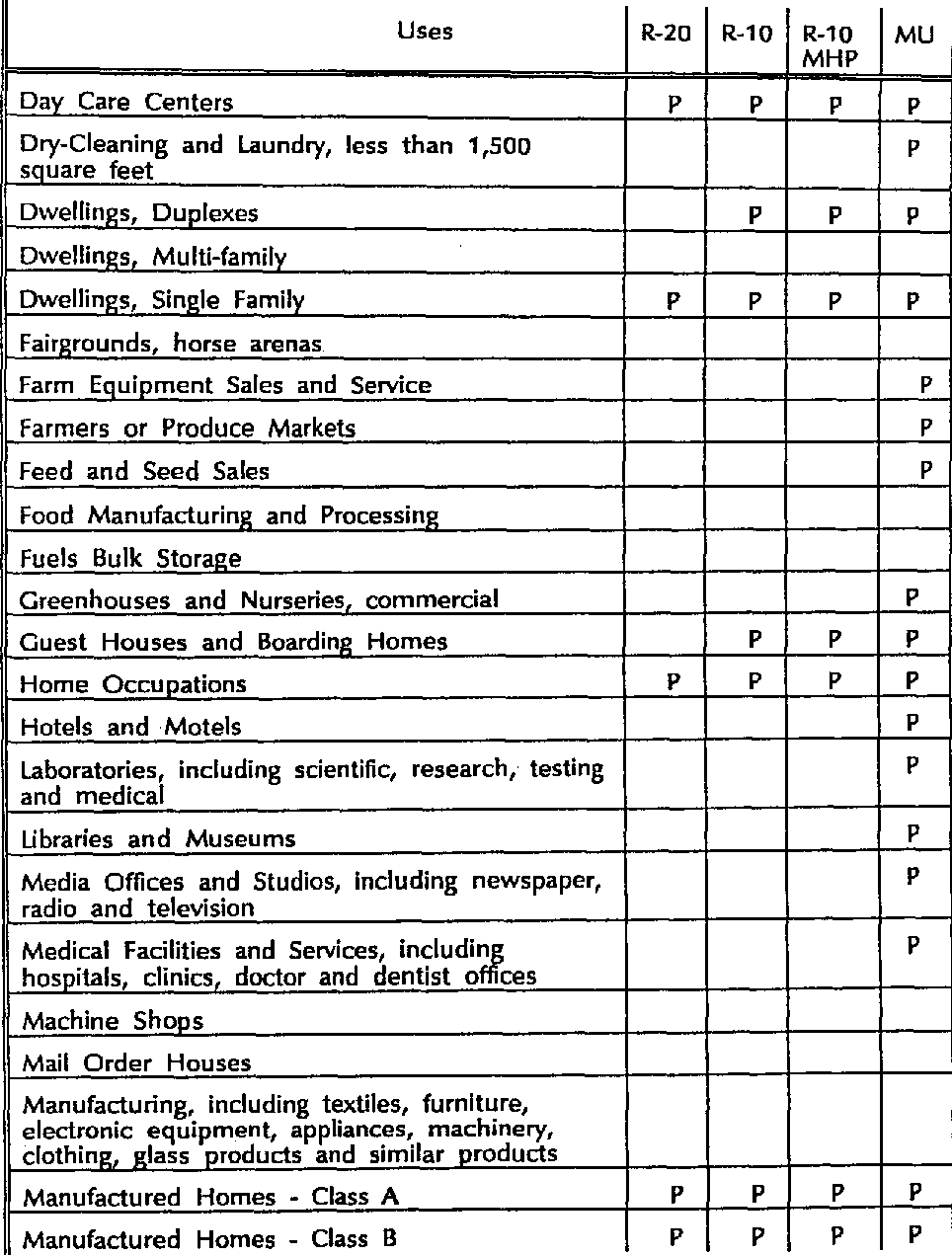 8.10 List of Permitted and Conditional Uses8.10 List of Permitted and Conditional UsesSECTION 9TEMPORARY AND ACCESSORY USES9.1 Temporary UsesA.	Mobile Offices and Modular Units Mobile offices and modular units may be used on a temporary basis for  
such purposes as construction offices, blood mobiles, book mobiles,  
traveling museums, churches and governmental uses. However, such uses  
must obtain a temporary occupancy permit from the Zoning Administrator  
if the use is to last more than forty-eight (48) hours at one site.Mobile offices and modular units may also be used for other office or  
business purposes in cases where the permanent structure has been  
destroyed through no fault of the owner or tenant. A temporary  
occupancy permit must be obtained before the use of the mobile office  
or modular unit is initiated. This occupancy permit shall be valid for a  
specified period of time while reconstruction takes place not to exceed  
twelve (12) months and may be renewed no more than once.9.2	Accessory Uses A.	Home Occupations Home occupations are permitted only as an accessory use. Provided  
further home occupations shall be permitted subject to the following  
limitations:No display of products shall be visible from the streetNo mechanical equipment shall be installed or used except such  
that is normally used for domestic, professional, or hobby purposes  
and which does not cause noise or other interference in radio and  
television reception;Not over twenty-five (25) percent of the total actual floor area or  
five hundred (500) square feet, whichever is less, shall be used for  
a home occupation;No more than one person not residing in said dwelling may be  
engaged in the home occupation; andTraffic generation shall not exceed the traffic volumes generated by  
nearby residents.Accessory buildings may be used in conjunction with a home  
occupation. No more than four hundred (400) square feet of an  
accessory building may be devoted to such use.B.	Swimming Pools All public, commercial, or private outdoor swimming pools of three (3) feet  
or more in depth, either above ground or below ground, and of either  
permanent or temporary construction shall meet the following requirements  
in addition to setbacks and other requirements specified elsewhere:That the setback for an above ground swimming pool from any lot  
line equals the required setback for accessory structures in the  
district in which it is located plus one (I) foot for each foot over  
five (5) of pool height.That a fence be erected to a minimum height of four (4) feet to  
completely enclose all sides of the pool not bounded by a building.  
A gate of equal height shall be installed and securely fastened when  
the pool is not in use.That all mechanical equipment be located a minimum of five (5)  
feet from any property line.C.	Dwellings As Accessory Uses Dwellings may be accessory uses in residential districts if located inside  
the principal home or if detached as a garage apartment and only if used  
as a residence by household servants or relatives and no rent is charged.  
Mobile homes shall not be used as accessory residences in any residential  
district.D.	Fences and Walls Ornamental fences and walls not over four (4) feet high may project into  
or may enclose any front or side yard, and fences or walls enclosing rear  
yards may be six (6) feet high. An open fence or wall through which  
clear vision is possible from one side to the other on a horizontal plane  
and such openings occupy fifty (50) percent or more of the area of the  
fence or wall, may be erected in the rear yard to a maximum height of  
ten (10) feet in nonresidential districts.E.	Satellite Dish Antennas 1)	General Requirements.A building permit is required when installing, moving, or  
substantially constructing or reconstructing a dish antenna over  
four (4) feet in diameter.Ten (10)A dish antenna must be installed in compliance with the  
manufacturers specifications at a minimum.In all residential districts dish antennas must be permanently  
installed on the ground and shall not exceed twelve (12) feet  
in diameter.In business and industrial districts, dish antennas may either  
be installed on the ground or on the roof of the building.  
If installed on the roof, the dish shall not be larger than  
twelve (12) feet in diameter, shall not project higher than ten  
(10) feet above the maximum building height of the zoning  
district or more than one third (1/3) the actual building  
height above the roof, whichever is less, shall be set back from the front and sides of the building at least eighteen (18)  
feet and shall not be used for any advertising purposes. A  
dish antenna may be installed on the top of another part of  
the building which is lower than the roof, and such as a  
balcony or parking deck only if such location is at the rear  
or side of the building and all other requirements are met.e)	A dish antenna may be attached to an accessory building  
which is permanently secured to the ground, but may not be  
attached to the principal building except as provided for in  
1(d) above.If a dish antenna is repainted, the only permissible colors are  
the original color used by the manufacturer, off-white, pastel  
beige, grey, or pastel grey-green. The paint must have a dull  
(non-glossy) finish and no patterns, lettering, or numerals shall  
be permitted on either side of the dish surface.No dish antenna shall be installed in any public right-of-way  
or in any drainage or utility easement.2)	Location in Yards.A dish antenna shall be installed in the rear yard only, in all  
districts except as provided for in 1(a) above and in 2(b)  
below.In business and industrial districts only, a dealer selling dish  
antennas may have a maximum of one (1) such antenna  
installed in the front or side yard for display purposes  
providing all other requirements are met. If a dealer displays  
a dish antenna in front or side yard, his permissible sign  
area shall be reduced by one half (1/2).3)	Setback Requirements.a)	The minimum required setback for dish antennas, from the  
side lot line, shall be the same as for the principal building  
except on corner lots, on the side abutting the street, the  
minimum required setback shall be the same as the required  
front yard setback along that street.b)	The minimum required setback for dish antennas from the rear lot line shall be (6) feet or the same as accessory  buildings, whichever is greater, but in no case shall any part  of the antenna come closer than one (1) foot to the property line.In districts where there are no side or rear yard requirements,  
a minimum setback of six (6) feet from the side and rear lot  
lines shall be required of dish antennas, but in no case shall  
any part of the antenna come closer than one (1) foot to the  
property line.In all cases no dish antenna shall be located within fifteen  
(15) feet of any street right-of-way.4)	Maximum Height Requirements.In all residential districts the maximum height of dish  
antennas shall be fifteen (15) feet or the height of the  
principal building, whichever is less.In business and industrial districts, the maximum height of  
dish antennas installed on the ground shall be twenty (20)  
feet. Dish antennas mounted on the roof of a building shall  
not project higher than ten (10) feet above the maximum  
building height of the district or more than one third (1/3)  
the actual building height above the room, whichever is less.5)	Buffering Requirements.In business and industrial districts, dish antennas must be  
screened from view from abutting residential property and  
residential streets. Dish antennas abutting residential property  
& residential streets shall be surrounded on all sides with any  
one or combinations of evergreen vegetation, landscaped earth  
berm, or architectural features such as fences so that the  
view of the lower one half (1/2) of the dish area is  
restricted. If evergreen vegetation is used, a species and size  
may be planted which can be expected to screen the  
required area within two (2) years of normal growth. Any  
screening vegetation which dies must be replaced.SECTION 10EXCEPTIONS AND MODIFICATIONSThe dimensional requirements of this ordinance shall be complied with in all  
respects except that under the specific conditions as outlined in this Section or in other provisions of this ordinance the requirements may be waived or modified as stated through the procedures identified herein; and in addition, the dimensional requirements may be changed or modified by the Board of Adjustment as provided for in Section 6.10.1 Front Yard Modifications In Residential DistrictsWhere fifty (50) percent or more of the lots in any block or within 600 feet on  
both sides of the proposed structure, whichever is less, is composed of lots  
which have been developed with buildings whose front yards are less than the  
minimum required front yard as specified in the Dimensional Requirements, the  
required front yard shall be the average depth of front yards of the developed  
lots, or the minimum front yard as specified in Section 8, whichever is less.  
Provided further that if any lot lies between two buildings which are less than  
100 feet apart, the required front yard for such lot shall be no greater than the  
average front yard of the two adjoining lots or twenty-five (25) feet, whichever  
is more.When fifty (50) percent or more of the lots in any block or within 600 feet on  
both sides of the proposed structure, whichever is less, is composed of lots with  
buildings which front yards are greater than the minimum required front yard as  
specified in Section 8, the required front yard shall be the average depth of front  
yards of the developed lots. Provided further that if any lot lies between two  
buildings which are less than 100 feet apart, the required front yard for such  
lot shall be no less than the average front yard of the two adjoining lots.10.2 Other Yard Modifications Where through lots occur, the required front yard shall be provided on both  
streets. Architectural features such as open or enclosed fire escapes, steps,  
outside stairways, balconies and similar features, and uncovered porches may not  
project more than four (4) feet into any required yard. Sills, cornices, eaves,  
gutters, buttresses, ornamental features, and similar items may not project into  
any required yard more than thirty (30) inches.10.3 Height Limit Exceptions Church steeples, chimneys, belfries, water tanks or towers, fire towers, flag poles,  
spires, wireless and broadcasting towers, monuments, cupolas, domes, antennas  
(except satellite dish antennas), and similar structures and necessary mechanical  
appurtenances are not subject to the height limit regulations contained in this ordinance. However; water tanks or towers, fire towers, wireless and 
broadcasting towers, and antennas over thirty-five (35) feet in height shall be set  
back from all property lines at the rates of one (1) foot for each two (2) foot  
rise in height in addition to the required setback.10.4 Retaining Walls The setback and yard requirements of this ordinance shall not apply to a  
retaining wall not more than three (3) feet high, as measured from the lowest  
ground elevation to the top of the wall. The Board of Adjustment may permit  
a retaining wall greater than three (3) feet in height in accordance with the provisions of Section 6.4.B herein.10.5 Lot Size Without All Public UtilitiesAll lots where not served by public sewer and water shall be at least  
20,000 square feet in area, not less than 100 feet wide at the building  
line nor less than 150 feet deep.All lots served by one (1) but not both public water or public sewer shall  
be at least 8,000 square feet in area, not less than 80 feet wide at the  
building line, nor less than 110 feet deep.SECTION 11NONCONFORMING USES Upon the effective date of this ordinance, October_____, 1992, and any amendment thereto, pre-existing structures or lots of record and existing and lawful uses of any building or land which do not meet the minimum requirements of this ordinance for the district in which they are located or which would be prohibited as new development in the district in which they are located shall be considered as nonconforming. It is the intent of this ordinance to permit these nonconforming uses to continue until they are removed, discontinued, or destroyed, but not to encourage such continued use, and to prohibit the expansion of any nonconformance.11.1 DefinitionsA.	Nonconforming Situation A situation that occurs when, on the effective date of this ordinance or  
any amendment to it, an existing lot or structure or use of an existing lot  
or structure does not conform to one or more of the regulations applicable  
to the district in which the lot or structure is located. Among other  
possibilities, a nonconforming situation may arise because a lot does not  
meet minimum acreage requirements, because structures do not satisfy  
maximum height or minimum floor-space limitations, because the  
relationship between existing buildings and the land (in such matters as  
density and setback requirements) is not in conformity with the ordinance,  
or because land or buildings are used for purposes made unlawful by the  
ordinance.Nonconforming Use A nonconforming situation that occurs when property is used for a  
purpose or in a manner made unlawful by the use regulations applicable to the district in which the property is located. (For example, a commercial office building in a residential district may be a nonconforming use.) The term also refers to the activity that constitutes the use made of the property. (For example, all the activity associated with running a bakery in a residentially zoned area is a nonconforming use.)Dimensional NonconformityA nonconforming situation that occurs when the height, size, or minimum  
floor space of a structure of the relationship between an existing building  
or buildings and other buildings or lot lines does not conform to the  
regulations applicable to the district in which the property is located.Nonconforming LotA lot existing at the effective date of this ordinance or any amendment to  
it (and not created for the purpose of evading the restrictions of this  
ordinance) that cannot meet the minimum area or lot-width requirements  
of the district in which the lot is located.Nonconforming ProjectAny structure, development, or undertaking that is incomplete at the  
effective date of this ordinance and would be inconsistent with any  
regulation applicable to the district in which it is located if completed as  
proposed or planned.ExpenditureA sum of money paid out in return for some benefit or to fulfill some  
obligation. Whenever the term is used hereafter, it also includes binding,  
contractual commitments to make future expenditures, as well as any  
other substantial changes in position.11.2 Substandard Lots of Record and Structures Any lot of record or structure existing at the time of the adoption of this  
ordinance, which has dimensions which do not meet the requirements of this  
ordinance, shall be subject to the following exceptions and modifications:Lot Not Meeting Minimum Lot Size Requirements Except as set forth in the above, in any district in which single family  
dwellings are permitted, any lot of record existing at the time of the  
adoption of these regulations which has dimensions which are less than  
required by these regulations may be used as a building site for a single  
family dwelling providing the lot area and width are not less than eighty  
(80) percent of the requirements in the district. If the lot is smaller or  
narrower, a variance may be requested of the Board of Adjustment pursuant to the provisions of Section 6.4.B herein.Yard Requirements Modified Except as set forth in (A) above, where a lot has width or depth less  
than that required in the district to which it is located, a yard  
modification may be permitted with a variance granted by the Board of  
Adjustment pursuant to the provisions of Section 6.4.B herein.11.3 Extension or Enlargement of Nonconforming SituationsExcept as specifically provided in this subsection, it shall be unlawful for  
any person to engage in any activity that causes an increase in the extent  
of nonconformity of a nonconforming situation.Subject to paragraph (D) of this subsection, a nonconforming use may be  
extended throughout any portion of a completed building that, when the  
use was made nonconforming by this ordinance, was manifestly designed  
or arranged to accommodate such use. However, subject to subsection  
11.4 of this section a nonconforming use may not be extended to  
additional buildings or to land outside the original building.A nonconforming use of open land may not be extended to cover more  
land than was occupied by that use when it became nonconforming,  
except that a use that involves the removal of natural materials from the  
lot (e.g., a quarry) may be expanded to the boundaries of the lot where  
the use was established at the time it became nonconforming, if 10 percent or more of the earth products had already been removed at the  
effective date of this ordinance.D.	The volume, intensity, or frequency of use of property where a  
nonconforming situation exists may be increased and the equipment or  
processes used at a location where a nonconforming situation exists may  
be changed if these or similar changes amount only to changes in the  
degree of activity rather than changes in kind and no violations of other  
paragraphs of this subsection occur.E.	Physical alteration of structures or the placement of new structures on  
open land are unlawful if they result in:An increase in the total amount of space devoted to a  
nonconforming use;Greater nonconformity with respect to dimensional restrictions such  
as yard requirements, height limitations, or density requirements; orThe enclosure of previously unenclosed area, even though those  
areas were previously used in connection with the nonconforming  
activity. An area is unenclosed unless at least 75 percent of the  
perimeter of the area is marked by a permanently constructed wall  
or fence.F. 	Minor repairs to and routine maintenance of property where nonconformingsituations exist are permitted and encouraged.Any structure used for single-family residential purposes and maintained as  
a nonconforming use may be enlarged or replaced with a similar structure  
of a larger size, so long as the replacement does not create new  
nonconformities or increase the extent of existing nonconformities with  
respect to yard size and setback requirements. In particular, a mobile  
home may be replaced with a larger mobile home, a 'single-wide" mobile  
home may be replaced with a "double-wide." This paragraph is subject  
to the limitations stated in subsection 11.6 on abandonment and  
discontinuance of nonconforming situations.H.	A structure that is nonconforming in any respect or a structure that is  
used in a nonconforming manner may be reconstructed or replaced if  
partially or totally destroyed, subject to the following restrictions:The total amount of space devoted to a nonconforming use may not  
be increased, except that a larger, single-family residential structure  
may be constructed in place of a smaller one, a larger mobile home  
intended for residential use may replace a smaller one, and a  
mobile home may be replaced by a frame structure;The reconstructed building may not be more nonconforming with  
respect to dimensional restrictions such as yard requirements,  
height limitations, or density requirements, and such dimensional  
nonconformities must be eliminated if that can reasonably be  
accomplished without unduly burdening the reconstruction process  
or limiting the right to continue the nonconforming use of such  
building;The reconstructed building may not enclose areas that were  
previously unenclosed, even though those areas were used in  
connection with the nonconforming activity. An area is unenclosed  
unless at least 75 per cent or more of the perimeter of the area  
is marked by a permanently constructed wall or fence.A building permit is obtained from the Building Inspector within one  
(1) year from the time the damage or destruction took place.11.4 Completion of Nonconforming Projects A.	The construction or erection of any nonconforming project may be  
completed provided all construction is done pursuant to a valid building  
permit.11.5 Change in Kind of Nonconforming UseA nonconforming use may be changed to a conforming use. Thereafter,  
the property may not revert to a nonconforming use.A nonconforming use may be changed to another nonconforming use only  
in accordance with approval issued by the Board of Adjustment.The Board of Adjustment shall issue such approval if it finds that the proposed use will be more compatible with the surrounding neighborhood than the use in operation at the time the approval is applied for. If a nonconforming use  
is changed to any use other than a conforming use without obtaining  
approval pursuant to this paragraph, that change shall constitute a  
discontinuance of the nonconforming use, and the property involved may  
thereafter be used only for conforming purposes.A nonconforming accessory use or building may only be changed to  
another nonconforming accessory use or building in accordance with  
approval issued by the Board of Adjustment.C.	If a nonconforming use and a conforming use, or any combination of a  
conforming and nonconforming uses, or any combination of nonconforming  
uses exist in one (1) lot, the use made of the property may be changed  
substantially (except to a conforming use), only in accordance with  
approval issued by the Board of Adjustment. The Board shall issue such  
approval if it finds that the proposed use will be more compatible with  
the surrounding neighborhood than the use of combination of uses in  
operation at the time the approval is applied for.11.6 Abandonment and Discontinuance of Nonconforming Situations When a nonconforming use is discontinued for a consecutive period of one  
hundred eighty (180) days, the property involved may thereafter be used  
only for conforming purposes.For purposes of determining whether a right to continue a non 
conforming situation is lost pursuant to this Section, all of the buildings,  
activities and operations maintained on a lot are generally to be considered  
as a whole. For example, the failure to rent one (1) apartment in a  
nonconforming apartment building or one (1) space in a nonconforming  
mobile home park for one hundred eighty (180) days shall not result in the loss of the right to rent that apartment or space thereafter so long  
as the apartment building or mobile home park as a whole is continuously  
maintained. But if a nonconforming use is maintained in conjunction with  
a conforming use, discontinuance of a nonconforming use for the required  
period shall terminate the right to maintain it thereafter. And so, if a  
mobile home is used as a nonconforming use on residential lot where a  
conforming residential structure also is located, removal of that mobile  
home for one hundred eighty (180) days terminates the right to replace  
it.SECTION 12OFF-STREET LOADING AND PARKING At the time of the erection of any building, or at the time any principal building  
is enlarged or increased in capacity by adding dwelling units, guest rooms, seats  
or floor area, or before conversion from one type of use or occupancy to  
another, permanent off-street parking space shall be provided in the amount  
specified by this Section. Such parking space may be provided in a parking  
garage or properly graded open space. Refer to Volume I-C, North Carolina State  
Building Code for Handicapped Parking requirements.12.1 Certification of Minimum Parking Requirements Each application for a Zoning Permit or a Certificate of Occupancy shall include  
information as to the location and dimensions of off-street parking and the means  
of ingress and egress to such space. This information shall be in sufficient detail  
to enable the Zoning Administrator to determine whether the requirements of  
this Section are met12.2 Combination of Required Parking SpaceThe required parking space for any number of separate uses may be combined  
in one (1) lot but the required space assigned to one (1) use may not be  
assigned to another use, except that one-half (1/2) of the parking space required  
for churches whose peak attendance will be at night or on Sundays may be  
assigned to a use which will be closed at night and on Sundays.12.3 Requirements for Parking Lots Where parking lots for more than five (5) cars are permitted or required, the  
following provisions shall be complied with:The lot may be used only for parking and not for any type of loading,  
sales, dead storage, repair work, dismantling or servicing, but shall not  
preclude convention exhibits or parking of rental vehicles.All entrances, exits, barricades at sidewalks, and drainage plans shall be  
approved and constructed before occupancy.A strip of land five (5) feet wide adjoining any street line or any lot zoned  
for residential uses shall be reserved as open space, guarded with wheel  
bumpers and planted in grass and/or shrubs or trees.Only one (1) entrance and one (1) exit sign no larger than two (2)  
square feet prescribing parking regulations may be erected at each  
entrance or exit.Required off-street parking areas including drives and access ways shall be  
surfaced with an all-weather surface material.Where parking or loading areas are provided adjacent to a public street,  
ingress and egress thereto shall be made only through driveways not  
exceeding twenty-five (25) feet in width at the curb line of said street,  
except where the Zoning Administrator finds that a greater width is  
necessary to accommodate the vehicles customarily using the driveway.Where two or more driveways are located on the same lot, other than a  
manufactured home park, the minimum distance between such drives shall  
be thirty feet or one third (1/3) of the lot frontage, whichever is greater.No driveway shall be located closer than twenty-five (25) feet to any street  
intersection.Any lighting of parking areas shall be shielded so as to cast no light upon  
adjacent properties and streets.12.4 Manufactured Home Parking and StoringIt shall be unlawful to park or otherwise store for any purpose whatsoever any  
manufactured home within any zoning district except as follows:At a safe, lawful, and unobstructed location on a street, alley, highway, or  
other public place, provided that the manufactured home shall not be  
parked overnight.On any other lot or plot provided that a storing permit for any  
manufactured home to be parked or stored for longer than seven (7) days  
shall be obtained from the Zoning Administrator.12.5 Vehicle Storage Residential Districts Only vehicles intended for personal use shall be parked or stored on any  
property zoned for residential use. No storage of commercial inventory  
whatsoever shall be permitted and no inoperative vehicle shall be  
permitted to be parked or stored out of doors longer than thirty (30) days.  
Commercial trucks or vans driven home by employees must be parked in  
the driveway and never on the street.Business and Industrial Districts Customer and employee parking is permitted along with the parking and  
storing of governmental or commercial vehicles, in any business orindustrial district.	Inoperative vehicles shall only be permitted to be  
parked or stored while undergoing repairs at a commercial garage or  
automobile service station or if stored in an approved junk or wrecking  
yard in an industrial district.12.6 Minimum Parking RequirementsThe number of off-street parking spaces required by this Section shall be  
provided on the same lot with the principal use and the required number of  
off-street parking spaces specified for each use shall be considered as the  
absolute minimum. For purposes of this ordinance an off-street parking space  
shall be no less than one hundred sixty (160) square feet in area plus adequate  
ingress and egress provided for each off-street parking space.     Land Uses	Required ParkingAir, motor and rail freight terminalsAssembly, Places of, funeral homes,  
and stadiumsAutomobile Service StationsBarber ShopsBeauty ShopsBowling AlleysChurchesDwellingsHome OccupationsIndustrial Uses Two (2) parking spaces for each  
three (3) employees, plus one (1)  
space for each vehicle used in the  
operation.One (1) parking space for each four  
(4) seats in each assembly room.Five (5) parking spaces for each  
service bay plus one (1) parking  
space for each employee.Two parking spaces for each service  
chair plus one (1) additional parking  
space for each employee.One (1) parking space for each  
service chair plus one (1) additional  
parking space for each employee.Two (2) parking spaces for each alley  
plus one (1) space for each 300  
square feet of gross floor space for  
affiliated uses such as restaurants,  
bars, and the like.One (1) parking space for every 4  
seats in the sanctuary.Two (2) parking spacer per dwelling  
manufactured homes unit.One (1) parking space per home  
occupation in addition to residence  
requirements.Three (3) parking spaces for each  
four (4) employees on the largest  
shift plus spaces for vehicles used in  
the operation.Land UsesLibrariesLodging Facilities, including hotels,  
motels, additional rooming houses,  
tourist homes, and boarding houses.Medical Facilities and Special Care  
homes, including retirement homes,hospitals,	sanitariums,	nursing 
convalescent homes.Medical Offices and clinicsOfficesPublic BuildingsRecreational Facilities not otherwise  
listed (without facilities for spectators)Recreational Facilities not otherwise  
listed (with facilities for spectators)Restaurants, Cafeterias, Private Clubs  
and LoungesRetail Uses, Financial, Institutions,  
Civic and Fraternal Clubs, and  
Community CentersRequired ParkingOne (1) parking space for each four  
(4) seats provided for patron use.One (1) parking space for each room  
to be rented plus one (1) parking  
space for each two (2) employees,  
plus additional parking as may be  
required for any commercial or  
business uses.One (1) parking space for each five  
patients or residents at full capacity  
plus one (1) parking space for each  
employee on the largest shift.Four (4) parking spaces for each  
doctor plus one (1) parking space for  
each employee.One (1) parking space for each three  
hundred (300) square feet of gross  
floor space.Two (2) parking spaces for each  
employee plus one (1) parking space  
for each five (5) seats in each  
assembly room.One (1) parking space for each  
employee plus one (1) parking space  
for every two participants at full  
capacity.Same as for recreational facilities  
without spectators plus one (1)  
parking space for every four (4)  
spectator seats.One (1) parking space for each four  
(4) seats at tables, and one (1)  
parking space for each two (2) seats  
at counters or bars plus one (1)  
parking space for each two  
employees.One (1) parking space for each two  
hundred (200) square feet of gross  
floor area.Land Uses	Required ParkingSchools, Elementary and Junior High			One (1) parking space for eachor Middle Schools					classroom and administrative office,plus one (1) parking space for each  
employee and one (1) large space for  
each bus.Schools, Senior High					One (1) parking space for each ten (10) students, plus one (1) parking  
space for each employee, plus one  
(1) large space for each bus.Schools, Colleges, Technical and			One (1) parking space for every sixTrade							(6) students, based upon themaximum number of students  
attending classes at any one time,  
plus one (1) space for each  
employee.Services not otherwise listed	One (1) parking space for eachemployee plus one (1) parking space  
for each client at full capacity.Shopping Centers	Five (5) parking spaces for each1,000 square feet of gross leasable  
floor space in the center.Theaters, Indoor	One (1) parking space for each fourseats up to 400 seats, plus one  
(1) space for each six (6) seats  
above 400.Vehicle, Manufactured Home, and	Two (2) parking spaces for eachFarm Equipment Sales and Service	employee in sales plus one (1) foreach additional employee, plus fivespaces for each service bay, plus  
spaces for inventory.Video arcades	One (1) parking space for every four(4) game machines plus one space  
for each employee.Warehouses and Other Storage	One Parking space for each employeeServices	plus one (1) space for each vehicleused in the operation.12.7 Off-Street Loading Purpose and General Requirements Off-street loading requirements are established in order to ensure the proper and  
uniform development of loading areas throughout the Town, to relieve traffic  
congestion in the streets, and to minimize any detrimental effects of off-street  
loading areas on adjacent properties.Each application for a Zoning Permit or Certificate of Occupancy shall include  
plans and other information of sufficient detail to enable the Zoning Administrator  
to determine whether or not the requirements of this Section have been met.  
Plans for off-street loading areas shall include information as to:The location and dimensions of driveway entrances, access aisles and  
loading spaces.The provision for vehicular and pedestrian circulation.The location of sidewalks and curbs.The Zoning Permit or Certificate of Occupancy for the construction or use of any  
building, structure or land where off-street loading space is required shall be  
withheld by the Zoning Administrator until the provisions of this Section have  
been met. If at any time such compliance ceases, any Certificate of Occupancy  
which shall have been issued for the use of the property shall immediately  
become void and of no effect.12.8 Minimum Loading RequirementsOff-street loading shall be provided and maintained as specified in the following  
schedule:For uses containing a gross floor area of less than 20,000 square feet,  
each off-street loading space shall have minimum dimensions of fifteen (15)  
feet in width and thirty (30) feet in length.For uses containing a gross floor area of 20,000 square feet or more, each  
off-street loading space shall be fifteen (15) feet in width and forty-five  
(45) feet in length as a minimum.Uses which normally handle large quantities of goods, including, but not  
limited to, industrial plants, wholesale establishments, storage warehouses,  
freight terminals, hospitals or sanitariums, and retail sales establishments  
shall provide off-street loading facilities in the following amounts:Gross Floor Area	Minimum Number of(Square Feet) 	Spaces Required 5,000 - 20,000	120,001 - 50,000	250,001 - 80,000	380,001 - 125,000	4For each additional 45,000	1 additionalD.	Uses which do not handle large quantities of goods, including, but not  
limited to, office buildings, restaurants, funeral homes, hotels, motels,  
apartment buildings, and places of public assembly, shall provide off-street  
loading facilities in the following amounts:Gross Floor Area	Minimum Number of(Square Feet) 	Spaces Required 	5,000 - 80,000	1	80,001 - 200,000	2200,001 - 320,000	3320,001 - 500,000	4For each additional 180,000	1 additionalSECTION 13 
BUFFERS Each application for a building permit or Certificate of Occupancy shall include,  
for those use districts where a buffer is required, information as to the location  
and type of buffer to be erected. Once erected, a buffer shall be properly maintained. The construction and maintenance of a buffer shall be the 
responsibility of the land owner or developer.A buffer shall be a six (6) foot high attractive blind barrier which shall not  
permit the passage of light from one side to the other and which will also  
damper noise where needed. Such barrier may be a decorative masonry wall,  
a wood basket weave type fence, an open type fence with evergreen vegetation  
planted facing the adjoining property, or the like. No fence at all is necessary  
where evergreen vegetation will be of a thickness and variety discouraging people  
from pushing their way through. Where evergreens are used, a species shall  
be planted which will normally be expected to reach a height of six (6) feet in  
three (3) years time.SECTION 14 
SIGNS14.1 Signs No sign shall be larger than one hundred (100) square feet in size or more than  
thirty (30) feet in height. No business or industrial use shall have more than  
two (2) signs larger than ten (10) square feet in size. In residential districts  
signs shall only show the street, building, or apartment number and the name  
of the occupant, development, subdivision, church, school, or other  
establishment Also, no sign shall advertise a place of business, product, or  
service not pertaining to the property on which the sign is located.14.2 Flags No flag of the United States or the State of North Carolina shall be displayed  
as part of a commercial promotion. When displayed, the flags shall be allowed  
to hang free and never draped or tied back.SECTION 15                                         PLANNED RESIDENTIAL DEVELOPMENTS  
15.1 Statement of Purpose For purposes of this ordinance, a Planned Development is planned and  
developed as an integral unit, in a single development operation or a definitely  
programmed series of development operations and according to an approved  
Development Plan. It should be noted that a Planned Development that offers  
sites for sale is a subdivision and must be approved as such under any  
applicable regulation.Use of this procedure is a special use in residential districts. This process  
will provide a voluntary alternate development procedure which will:Permit creative approaches to the development of land, reflecting changes  
in the technology of land developmentAccomplish a more desirable environment than would otherwise be  
possible, providing a variety of housing and building types, design and  
arrangements;Provide for an efficient use of land, which can result in smaller networks  
of utilities and streets and thereby lower housing costs;Enhance the appearance of neighborhoods through the preservation of  
natural features, the provision of underground utilities, and the provision  
of recreational and open space area; andProvide an opportunity for new approaches to home ownership.  15.2 Application Requirements An application for a Zoning Permit for a Planned Residential Development  
shall be accompanied by three (3) copies of a Development Plan. One copy  
shall be returned to the owner or developer, one copy shall be kept at the  
Town Hall for public view, and one copy shall be sent to the Inspections  
Department.The Development Plan shall include the following information:The name of the development, the names and addresses of the owner(s)  
and the designer of the development.Date, approximate north arrow, and scale.The boundary line of the tract, with accurate linear and angular  
dimensions, drawn to scale and the area of the development in square  
feet or acres.The locations of existing and platted property lines, streets, buildings, water  courses, railroads, bridges, water mains, sewers, culverts, drain pipes, and  
any utility easements. The Zoning Administrator may require similar  
information to be shown on the proposed boundaries. The names of  
adjoining subdivisions or the names of recorded owners of adjoining parcels  
of unsubdivided land shall also be indicated.The names, proposed location and approximate dimensions of proposed  
streets, alleys, driveways, entrances, exits, walkways, easements, recreation  
areas, parks and open spaces, reservations, individual lots, approximate  
building locations,parking areas, and setbacks within the development. The  
locations, dimensions and types of all buffers which must meet the requirements detailed in Section 13.  In all cases the proposed characteristics shall be shown in a manner that shall distinguish them clearly from the existing characteristics of the land.When deemed necessary by the Zoning Administrator, profiles of all  
proposed public or private streets or drives, showing natural and finished  
grades drawn to a scale of not less than 1" = 40' horizontal and 1" =  
4' vertical.Plans of proposed utility layouts (sewer lines, septic tank locations, septic  
tank drainfields, water lines, and storm drainage) showing feasible  
connections to existing and proposed utility systems to be prepared by a  
civil engineer, registered land surveyor, or registered professional engineer.Proposed storm drainage including all proposed grading and sewer  
installations which may be deemed necessary to ensure proper drainageand the elimination of ponding. Proper drainage requires a storm 
drainage capacity to the ten (10) year storm level.Statement as to ownership of streets, alleys, and pedestrian ways and  
responsibility for maintenance thereof.	Where public water or public sewer is not available, a written statement  
from the County Health Department shall be submitted with the  
Development Plan indicating that the development has adequate land area  
and suitable soils and topography to accommodate the proposed methods  
of water supply and sewage disposal.15.3 Conformity of PlanApproval and any subsequent modification of the Development Plan shall be made in accordance with the provisions of Section 6.4.C, Special Use Permit, herein.15.4 Development Standards A.	Variety of HousingThe Planned Residential Development is designed to allow a variety of  
dwelling types and to provide for creative approaches to the development  
of land. The following list and definitions is an example of some of the  
housing types allowed in a Planned Residential Development.Lot-Line House - a single family detached unit which instead of being centered on the lot, is placed against one of the side lot 
lines.Twin House - a semi-detached, single-family house, which is  
connected along a common party wall to a similar unit Each  
structure has only two dwellings.Patio House - a single-family detached or semi-detached unit built  
on a small lot enclosed by walls which provide privacy.Town House - a single-family attached dwelling in which units  
share common side walls and are often designed in rows. Yard  
areas are small and privacy requires careful protection.Multiplex - either a single-family attached unit with individual access  
or a multi-family unit with shared outside access. Small patios or  
balconies provide outdoor living space.Apartments - a multi-family housing unit which shares a common  
outside access.B.	Minimum SizeA minimum size of three (3) acres is required for planned residential  
development.C.	DensityDensity is the number of dwelling units per acre. Density shall be  
calculated based upon net buildable area. Net buildable area is the total  
land area within the project property boundary less: 1) all easements for  
storm drainage or utilities; 2) highway and street right-of-way; 3) sediment  
basins and water retention ponds; 4) wetlands defined by U.S. Corps of  
Engineers; 5) Water and wastewater treatment facilities; 6) local or state  
designated historic sites; and 7) water areas including seasonal ponds.Density requirements are as follows:R-20:	3.3 units per acreR-10:	6.5 units per acre 
R-10MHP: 	6.5 units per acreMU:	6.5 units per acreDimensional Requirements Yards forming the outer boundary of a Planned Residential Development  
shall be in conformance with the minimum requirements of the applicable  
Residential District.Underground Utilities Planned Residential Developments shall provide for underground installation  
of utilities, including telephone and electric power.Designation of Permanent Common Open Space Definition. Permanent common open space shall be defined as any land  
held and developed as permanent open space or any land dedicated to  
the public as parks, playgrounds, parkway medians, landscaped green  
space, schools, community centers or other similar areas held in public  
ownership or covered by an open space easement.Designation. No plan for a planned residential development shall be  
approved unless such plan provides for permanent open space equivalent  
to 20 percent of the total area.15.5  	The approval of an application for a Planned Development shall follow the procedures for special use permits as set forth in Section 6.4.C, Special Use Permit, herein.SECTION 16QUASI-JUDICIAL PROCEEDINGS16.1 Process RequiredThe Board of Adjustment shall follow quasi-judicial procedures as directed in this ordinance, and in any event in determining appeals of administrative decisions, variances, and special use permits.16.2 Notice of HearingNotice of evidentiary hearings conducted pursuant to this ordinance shall be mailed to the person or entity whose appeal, application, or request is the subject of the hearing; to the owner of the property that is the subject of the hearing if the owner did not initiate the hearing; to the owners of all parcels of land abutting the parcel of land that is the subject of the hearing; and to any other persons entitled to receive notice as provided by this  ordinance. In the absence of evidence to the contrary, the Town may rely on the county tax listing to determine owners of property entitled to mailed notice. The notice must be deposited in the mail at least 10 days, but not more than 25 days, prior to the date of the hearing. Within that same time period, the Town shall also prominently post a notice of the hearing on the site that is the subject of the hearing or on an adjacent street or highway right-of-way. The board may continue an evidentiary hearing that has been convened without further advertisement. If an evidentiary hearing is set for a given date and a quorum of the board is not then present, the hearing shall be continued until the next regular meeting of the board without further advertisement.16.3 Administrative MaterialsThe Zoning Administrator shall transmit to the board all applications, reports, and written materials relevant to the matter being considered. The administrative materials may be distributed to the members of the board prior to the hearing if at the same time they are distributed to the board a copy is also provided to the appellant or applicant and to the landowner if that person is not the appellant or applicant. The administrative materials shall become a part of the hearing record. The administrative materials may be provided in written or electronic form. Objections to inclusion or exclusion of administrative materials may be made before or during the hearing. Rulings on unresolved objections shall be made by the board at the hearing.16.4 Presentation of EvidenceThe applicant, the Town, and any person who would have standing to appeal the decision shall have the right to participate as a party at the evidentiary hearing. Other witnesses may present competent, material, and substantial evidence that is not repetitive as allowed by the board.16.5 ObjectionsObjections regarding jurisdictional and evidentiary issues, including, but not limited to, the timeliness of an appeal or the standing of a party, may be made to the board. The board chair shall rule on any objections, and the chair's rulings may be appealed to the full board. These rulings are also subject to judicial review pursuant to N.C.G.S. §160D-1402. Objections based on jurisdictional issues may be raised for the first time on judicial review.16.6 Appearance of Official New IssuesThe official who made the decision or the person currently occupying that position, if the decision maker is no longer employed by the Town, shall be present at the evidentiary hearing as a witness. The appellant shall not be limited at the hearing to matters stated in a notice of appeal. If any party or the Town would be unduly prejudiced by the presentation of matters not presented in the notice of appeal, the board shall continue the hearing.16.7 OathsThe chair of the board or any member acting as chair and the clerk to the board are authorized to administer oaths to witnesses in any matter coming before the board. Any person who, while under oath during a proceeding before the board determining a quasi-judicial matter, willfully swears falsely is guilty of a Class 1 misdemeanor.16.8 SubpoenaThe board making a quasi-judicial decision under this ordinance through the chair or, in the chair's absence, anyone acting as chair may subpoena witnesses and compel the production of evidence. To request issuance of a subpoena, the applicant, the Town, and any person with standing may make a written request to the chair explaining why it is necessary for certain witnesses or evidence to be compelled. The chair shall issue requested subpoenas he or she determines to be relevant, reasonable in nature and scope, and not oppressive. The chair shall rule on any motion to quash or modify a subpoena. Decisions regarding subpoenas made by the chair may be immediately appealed to the full board. If a person fails or refuses to obey a subpoena issued pursuant to this Subsection, the board or the party seeking the subpoena may apply to the General Court of Justice for an order requiring that its subpoena be obeyed, and the court shall have jurisdiction to issue these orders after notice to all proper parties.16.9 VotingThe concurring vote of four-fifths of the board shall be necessary to grant a variance. A majority of the members shall be required to decide any other quasi-judicial matter or to determine an appeal made in the nature of certiorari. For the purposes of this Subsection, vacant positions on the board and members who are disqualified from voting on a quasi-judicial matter under Section 17 of this ordinance shall not be considered members of the board for calculation of the requisite majority if there are no qualified alternates available to take the place of such members.16.10 Decisions The board shall determine contested facts and make its decision within a reasonable time. When hearing an appeal, the board may reverse or affirm, wholly or partly, or may modify the decision appealed from and shall make any order, requirement, decision, or determination that ought to be made. The board shall have all the powers of the official who made the decision. Every quasi-judicial decision shall be based upon competent, material, and substantial evidence in the record. Each quasi-judicial decision shall be reduced to writing, reflect the board's determination of contested facts and their application to the applicable standards, and be approved by the board and signed by the chair or other duly authorized member of the board. A quasi-judicial decision is effective upon filing the written decision with the clerk to the board. The decision of the board shall be delivered within a reasonable time by personal delivery, electronic mail, or first-class mail to the applicant, landowner, and any person who has submitted a written request for a copy prior to the date the decision becomes effective. The person required to provide notice shall certify to the Town that proper notice has been made, and the certificate shall be deemed conclusive in the absence of fraud.SECTION 17CONFLICTS OF INTEREST17.1 Board of Commissioners A Town Commissioner shall not vote on any legislative decision regarding a development regulation under this ordinance where the outcome of the matter being considered is reasonably likely to have a direct, substantial, and readily identifiable financial impact on the Commissioner. 17.2 Planning Board and Board of AdjustmentMembers of the Planning Board and Board of Adjustment shall not vote on any advisory or legislative decision regarding a development regulation under this ordinance where the outcome of the matter being considered is reasonably likely to have a direct, substantial, and readily identifiable financial impact on the member.17.3 Administrative StaffNo staff member shall make a final decision on an administrative decision regarding a development regulation under this ordinance if the outcome of that decision would have a direct, substantial, and readily identifiable financial impact on the staff member or if the applicant or other person subject to that decision is a person with whom the staff member has a close familial, business, or other associational relationship. If a staff member has a conflict of interest under this Section, the decision shall be assigned to the supervisor of the staff person or such other staff person as may be designated by the development regulation or other ordinance.17.4  StaffNo staff member shall be financially interested or employed by a business that is financially interested in a development subject to regulation under this ordinance unless the staff member is the owner of the land or building involved. No staff member or other individual or an employee of a company contracting with the Town to provide staff support shall engage in any work that is inconsistent with his or her duties or with the interest of the Town, as determined by the Town.17.5 Quasi-Judicial DecisionsWhen the Board of Adjustment is exercising quasi-judicial functions pursuant to this ordinance, board members shall not participate in or vote on any quasi-judicial matter in a manner that would violate affected persons' constitutional rights to an impartial decision maker. Impermissible violations of due process include, but are not limited to, a member having:a fixed opinion prior to hearing the matter that is not susceptible to change; undisclosed ex parte communications; a close familial, business, or other associational relationship with an affected person; or a financial interest in the outcome of the matter.17.6 Resolution of ObjectionIf an objection is raised to a board member's participation at or prior to the hearing or vote on a particular matter and that member does not recuse himself or herself, the remaining members of the board shall by majority vote rule on the objection.17.7 Familial RelationshipFor purposes of this Section, a "close familial relationship" means a spouse, parent, child, brother, sister, grandparent, or grandchild. The term includes the step, half, and in-law relationships.Minimum required side yard:Provided, however, on corner lots the side yardadjacent to the street shall not be less thanfifty (50)percent of the front yard requiredon lots in rear of such corner lots.8 feetUsesR-20R-10R-10 
MHPMUAccessory uses clearly incidental to any  
permitted or conditional use and which will  
not create a nuisance or hazardPPPPAlcoholic Beverage StoresPAmbulance ServicesPAutomobile body shopsPAutomobile junk yards and similar used  
material industriesAutomobile and other vehicle sales and servicePAutomobile service stationsPBakeries, Industrial, including discount retail  
salesBanks and Financial InstitutionspBuilding Materials and SuppliespBus StationsBusiness and Professional Offices including  
architects, real estate, legal, engineering firms,accountants,	insurance, physicians and  
dentistsPCabinet Makers	.PCampgroundsCarpentry ShopsCement PlantCemeteriesPPChurchespPPPClubs and Lodges, Civic and FraternalPPPCommunity CentersPContractor's OfficePConvalescent and Nursing HomespPPConvenience StoresPUsesR-20R-10R-10 
MHPMUManufactured Home ParksPManufactured Home SalesMotor Freight Terminals and Truck RentalsMoving and Storage CompaniesOff-Street Automobile ParkingPPlanned Residential DevelopmentsPPPPPublic Buildings, not including repair yards or  
garagesPPublic Buildings, including repair yards or  
garagesPPublic Utility Storage or Service YardsPPublic Utility Substations, Water Tanks and  
Towers and similar facilitiesPPPPPrinting and Publishing EstablishmentsPRecreation, private indoor, including movie or  
live theaters, video-arcades, billiard- halls, health  
spas, gyms, bowling alleys and skating rinksPRecreation, private outdoor, including golfcourses, tennis courts, swimming pools and club  
housesPPPPRecreation, public including parks, playgrounds,  
ballfields, swimming pools, tennis courts and  
picnickingpppPRestaurantsPRestaurants - Drive InPRetirement HomesPPPPSales, Retail, including baked goods, bicycles,  
books, cameras, candy, clothing, cosmetics,  
drugs, fabric' flowers, furniture, gardening  
supplies, gifts, groceries, hardware, hobby  
supplies, household appliances, ice cream,  
jewelry, lawn mowers, magazines, newspapers,  
notions, office supplies, pets, radios, shoes,  
televisions, toys, watches and similar goodsPUsesR-20R-10R-10 
MHPMUSales, WholesaleSchools, Fine Arts, including art, music, dance  
and dramaPSchools, Private, elementary and secondaryPPPPSchools, Public, elementary and secondaryPPPPSchools, Trade and Professional including beauty  
and barber schools, nursing schools and  
business schoolsPServices, including beauty and barber shops, car  
washes, caterers, funeral homes, locksmiths,  
gunsmiths, pawnshops, photographers, reducing  
salons and repair shops for shoes, small  
appliances and watchesPTaxi StandsPTemporary Construction BuildingsPPPPTobacco WarehousesTourist HomesPPPUpholstery ShopsPVehicle and Farm Equipment Rental and LeasingWarehousesWaste Disposal Facilities, including treatment  
plants, incinerators and landfillsWater Treatment PlantsOther Manufacturing, Processing, Storage or  
Commercial Uses similar to those listed as  
permitted in the I Industrial District and found  
not to be obnoxious, unhealthful or offensive  
by reason of the potential emission or  
transmission of noise, vibration, smoke, dust,  
odors or toxic or noxious matter or glare orheat	Also, where there is no unusual fire,  
explosion or safety hazard        Adjoining Lots When two or more adjoining lots with continuous frontage are in one  
ownership at any time after the adoption of this ordinance, and such lots  
individually are less than the minimum width required in the district in  
which they are located, then such group of lots shall be considered as  
a single lot or several lots of minimum permitted area and width for the  
district in which located.